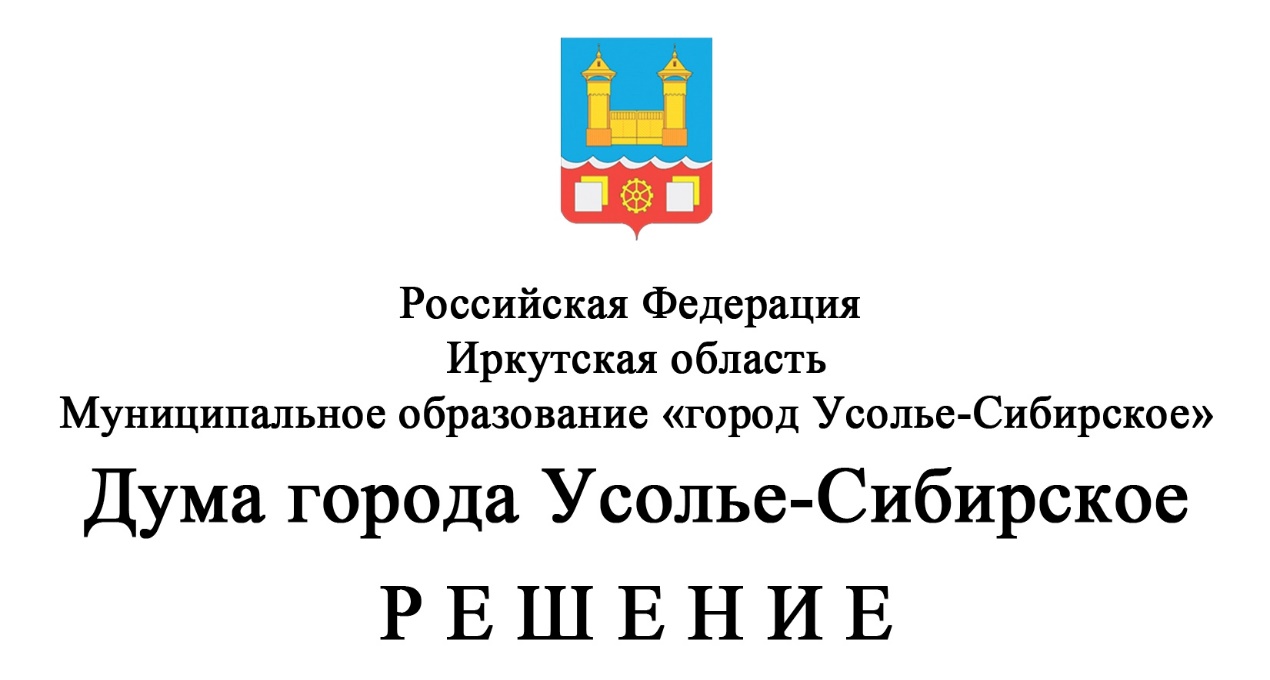 от 27.05.2021 г. № 33/7В соответствии с Федеральным законом от 6 октября 2003 года № 131-ФЗ «Об общих принципах организации местного самоуправления в Российской Федерации», руководствуясь статьями 36, 54 Устава муниципального образования «город Усолье-Сибирское», Дума города Усолье-СибирскоеРЕШИЛА:1. Утвердить отчет мэра города Усолье-Сибирское о результатах своей деятельности, о результатах деятельности администрации города и иных подведомственных ему органов местного самоуправления, о социально-экономическом положении города, в том числе о решении вопросов, поставленных Думой города Усолье-Сибирское, за 2020 год. 2. Признать работу мэра города Усолье-Сибирское в 2020 году удовлетворительной. 3. Опубликовать настоящее решение в газете «Официальное Усолье» и разместить на официальном сайте администрации  города Усолье-Сибирское.Председатель Думы города Усолье-Сибирское                               Н.А. ЕфремкинаУтвержденрешением Думыгорода Усолье-Сибирскоеот 27.05.2021 г. № 33/7Отчет мэра города Усолье-Сибирское о результатах своей деятельности, о результатах деятельности администрации города и иных подведомственных ему органов местного самоуправления, о социально-экономическом положении города, в том числе о решении вопросов, поставленных Думой, за 2020 годОтчет мэра города Усолье-Сибирское о результатах своей деятельности, о результатах деятельности администрации города и иных подведомственных ему органов местного самоуправления, о социально-экономическом положении города, в том числе о решении вопросов, поставленных Думой, за 2020 год (далее – отчет) сформирован с целью реализации исключительной компетенции Думы города Усолье-Сибирское по контролю за исполнением органами местного самоуправления и должностными лицами местного самоуправления полномочий по решению вопросов местного значения и  представляет собой информацию о социально-экономическом положении города за отчетный период, итоговую информацию, предоставляемую по основным направлениям деятельности администрации города, в том числе информацию о решении вопросов, поставленных Думой в соответствии с полномочиями, установленными действующим законодательством Российской Федерации и Уставом города Усолье-Сибирское.Отчет составлен в соответствии с требованиями, установленными  Постановлением Правительства Российской Федерации от 17.12.2012 г. № 1317 «О мерах по реализации Указа Президента Российской Федерации от 28 апреля 2008 г. № 607 «Об оценке эффективности деятельности органов местного самоуправления городских округов и муниципальных районов» и подпункта «и» пункта 2 Указа Президента Российской Федерации от 7 мая 2012 г. № 601 «Об основных направлениях совершенствования системы государственного управления», и Федеральным законом от 28.06.2014 г. № 172-ФЗ «О стратегическом планировании в Российской Федерации», в соответствии с которым в отчете отражены основные результаты мониторинга реализации Стратегии социально-экономического развития муниципального образования «город Усолье-Сибирское»,  утвержденной решением Думы города Усолье-Сибирское от 20.12.2018 г. № 116/7, за 2020 год. Экономическое развитиеОсновным показателем, характеризующим общее состояние экономики, является выручка от реализации товаров, работ и услуг.Общий объем выручки от реализации товаров (работ, услуг) без учета централизованных налогоплательщиков составил в 2020 году 32 907,7 млн. руб. (рост – 4,5% к 2019 году).В структуре экономики города промышленное производство занимает 29,9% в общем объеме выручки от реализации товаров, работ и услуг. В отчетном периоде объем выручки от реализации товаров, работ и услуг предприятий промышленности увеличился на 5,9% по сравнению с прошлым годом и составил 9 830,0 млн руб.В структуре промышленного производства 69,1% составляют обрабатывающие производства; 19,8% - добыча полезных ископаемых; 7,0% - обеспечение электрической энергией, газом и паром; 4,1% - водоснабжение, водоотведение, организация сбора и утилизации отходов, деятельность по ликвидации загрязнений.Индекс промышленного производства составил 106,3% к предыдущему году. Положительная динамика наблюдается по производству лекарственных средств машин и оборудования, изделий из дерева.Оборот общественного питания на 1 жителя по данным Иркутскстата в 2020 году составил 3,5 тыс. руб. или 77,1% по отношению к прошлому году в фактических ценах (основная причина снижения – введение ограничительных мероприятий в период распространения новой коронавирусной инфекции COVID-19).Объем платных услуг на 1 жителя в 2020 году составил по оценочным данным 33,3 тыс. руб. или 103,5% по отношению к прошлому году в фактических ценах.Объем инвестиций в основной капитал по данным Иркутскстата за 2020 год составил 856,64 млн руб. или 86,6% к прошлому году (в сопоставимых ценах). Уменьшение объема инвестиций связано, прежде всего, со снижением инвестиционной активности предприятий города, в том числе вследствие причин, вызванных распространением новой коронавирусной инфекции (COVID-19).Инвестиции в основном направлены на строительство зданий и сооружений,  приобретение транспортных средств и оборудования. В течении 2020 года продолжалась реализация следующих инвестиционных  проектов резидентов ТОСЭР «Усолье-Сибирское»:1)	ООО «СмартСинтез» (проект по производству профессиональных дезинфицирующих и антисептических средств).2) ООО «Усольмаш» (проект по созданию участка синтеза высокоэффективных современных эластомеров и организация на его основе производства флотационных машин и другого обогатительного оборудования с повышенной защищенностью от абразивного износа, коррозии, кавитации).3)	ООО «Лайм» (проект по изготовлению древесных топливных пеллет).4)	ООО «Усолье-Сибирский электротехнический завод» (проект по производству кабельно-проводниковой продукции и изделий из ПВХ).5)	ООО «Тимбер» (проект по производству фанеры из древесины лиственных пород).6)	ООО «Фабрика мороженого СМК» (проект по производству мороженого) (торжественная церемония открытия состоялось 20.03.2020 г.).7)	ООО ЗТО «Минерал» (проект по выпуску машин и оборудования для добычи полезных ископаемых и строительства).8)	ООО «Фармасинтез-Хеми» (проект по созданию единого технологического фармацевтического комплекса по производству фармацевтических субстанций и готовых лекарственных средств) (ведется подготовительная работа).9) ООО «ДСУ-38» (производство асфальтобетонных смесей для ремонта и строительства дорог).10) ООО «Усольский металлургический завод» (проект по строительству мини-завода по производству стальной арматуры) (ведется подготовительная работа - разработка ПСД, подготовка инфраструктуры).11) ООО «УМК» (проект по строительству опытно-промышленной установки для производства высококачественного гранулированного чугуна) (выполняются пуско-наладочные работы на технологической линии; продолжаются строительно-монтажные работы элементов инфраструктуры).12.01.2020 г. вступило в действие Постановление Правительства Российской Федераци от 27.12.2019 г. № 1881 «О внесении изменений в некоторые акты Правительства Российской Федерации» об изменении условий для резидентов ТОСЭР города Усолье-Сибирское, которое предусматривают уменьшение показателей по объему капитальных вложений и созданию рабочих мест (с 5 млн. рублей до 2,5 млн. руб.;  с 20 раб. мест до 10 раб. мест соответственно), а также дополнен перечень  видов экономической деятельности, осуществление которых допускается в результате реализации инвестиционных проектов на территории ТОСЭР. Заявка на изменение данных условий была подготовлена администрацией города совместно с министерством экономического развития Иркутской области.Благодаря этим изменениям 10.07.2020 г. статус резидента получили ООО «Усольские узоры» с проектом по производству спецодежды, средств индивидуальной защиты и прочих швейных изделий. Также 4 декабря 2020 года статус резидента ТОСЭР получило ООО «ВегаСиб» с проектом по производству ферментированных кормов.Общий объем капитальных вложений вышеперечисленных проектов по состоянию на 01.01.2021 г. составил 495,8 млн руб., создано 618 новых постоянных рабочих мест, в том числе в 2020 году объем капитальных вложений составил 163,6 млн. руб., создано 139 рабочих мест.    За 2020 год число субъектов малого и среднего предпринимательства (далее – СМСП) сократилось на 7,2% и составило 918 организаций и 1 395 индивидуальных предпринимателей (по данным реестра субъектов малого и среднего предпринимательства ФНС России на 10.12.2020 г.). По данным Иркутскстата среднесписочная численность работников, занятых на малых и средних предприятиях города за 2010 год составила 4 774 человека. С 2011 года статистические данные по данному показателю не предоставлялись. В связи с этим за 2020 год расчетно принята численность 5 763 человека. Таким образом, доля среднесписочной численности работников (без внешних совместителей) малых и средних предприятий в среднесписочной численности работников (без внешних совместителей) всех предприятий и организаций за 2020 год составила 31,47%. Снижение числа СМСП в 2020 году в первую очередь связано с ситуацией, связанной с распространение новой коронавирусной инфекции, вызванной 2019-nCoV, и введением комплекса ограничительных мер, которые в первую очередь негативно повлияли на деятельность субъектов предпринимательства, которая долгое время была приостановлена, либо ограничена в соответствии с Указом Губернатора. В целях информационной поддержки бизнеса на всех уровнях власти были запущены горячие линии, онлайн-сервисы и сайты для мониторинга ситуации на территории. Руководителям организаций, предпринимателям неоднократно оказывались консультации по антикризисным мерам государственной поддержки для бизнеса, а также направлялись все необходимые рекомендации надзорных органов по организации работы хозяйствующих субъектов, с целью недопущения распространения новой коронавирусной инфекции.           В 2020 году фондом «Центр поддержки субъектов малого и среднего предпринимательства в Иркутской области» совместно с администрацией города для предпринимателей было организовано более 10 семинаров с личным присутствием предпринимателей города, 20 семинаров в формате видеоконференцсвязи на актуальные темы, затрагивающие различные отрасли и сферы работы.            Администрацией города разработана и реализуется муниципальная программа «Муниципальная поддержка приоритетных отраслей экономики» на 2019-2024 годы, финансирование которой предусмотрено за счет средств местного бюджета. Мероприятия данной программы направлены на популяризацию предпринимательской деятельности и развитие предпринимательской инициативы (буклеты, банеры, грамоты), размещение информационных материалов в СМИ, освещающих вопросы развития малого и среднего предпринимательства, проведение выставок, ярмарок и конкурсов. Объем финансирования муниципальной программы в 2020 году составил 240,9  тыс. руб.СМСП предоставляются места под размещение нестационарных торговых объектов (далее –НТО) в соответствии со схемой размещения НТО, утвержденной постановлением администрации города Усолье-Сибирское от 02.12.2013 г. № 2563 (с изменениями), на основании Федерального закона от 28.12.2009 г. № 381-ФЗ «Об основах государственного регулирования торговой деятельности в Российской Федерации», Земельного кодекса Российской Федерации. В 2020 году заключено 5 новых договоров на размещение НТО. Также, одним из эффективных направлений поддержки малого и среднего предпринимательства, используется размещение муниципального заказа СМСП. В 2020 году по закупкам, проведенным для СМСП, заключено контрактов на сумму   267 647 965,95 рублей с учетом привлечения субподрядов из числа СМСП по всем заказчикам города.В 2020 году было проведено два заседания Совета по поддержке и развитию малого и среднего предпринимательства, на которых в том числе  совместно с администрацией города были рассмотрены обращения от предпринимателей малого и среднего бизнеса по вопросу снижения ставок по налогу на имущество физических лиц для «коммерческой недвижимости». В результате рассмотрения данного вопроса решением Думы города от 24.09.2020 г. № 47/7 были снижены ставки по налогу на имущество физических лиц «коммерческого использования» за 2019 год (подлежащий уплате в 2020 году) и за 2020 год (подлежащий уплате в 2021 году) с 2% до 0,5%,  в 2021 году - 1% , 2022 год - 1,25%,  2023 год - 1,5%.Демографическая ситуацияДемографическая ситуация в городе Усолье-Сибирское характеризуется тенденцией к снижению численности населения. Миграционные оттоки, снижение рождаемости и увеличение смертности - все это негативно сказывается на численности населения города. Численность населения города за 2020 год снизилась с 76 047 человек на начало года до 75 062 человек на конец года (среднегодовая численность населения за 2020 год составила 75 555 человек). Наблюдается общая динамика снижения численности населения на протяжении ряда лет.  Большое значение имеет естественная убыль населения. В 2020 году этот показатель составил – 482 человека (в 2019 - 383 человека). Коэффициент естественной убыли в расчете на 1 000 населения в 2020 году составил 6,38 чел. (2019 год – 5,01 чел.).Миграционный отток населения в 2020 году составил – 501 человек (в 2019 году – 416 человек), таким образом, миграционная убыль на 1 000 населения в 2020 году составила 6,63 чел. (2019 год – 5,44 чел.).Среднесписочная численность работающих по городу Усолье-Сибирское в 2020 году составила 18 325 человек (2019 год – 18 457 человек), в том числе по крупным и средним предприятиям – 12 562 человека (2019 год – 12 694 человека).Среднемесячная заработная плата в 2020 году составила 32 239 рублей (2019 год -  29 985 рублей, рост к 2019 году на 7,5%), в том числе:- работников крупных и средних предприятий – 41 091 рубль (рост на 9,2%); - работников муниципальных дошкольных образовательных учреждений -        28 108 рублей (рост на 6,7%);- работников муниципальных общеобразовательных учреждений – 37 215 рублей (рост на 11,1%);- работников муниципальных учреждений культуры и искусства – 36 687 рублей (рост на 4,0%);- работников муниципальных учреждений физической культуры и спорта –       30 077 рублей (рост на 1,1%).Увеличение среднемесячной номинальной заработной платы работников муниципальных учреждений связано с ростом МРОТ и ростом целевых показателей средней заработной платы педагогических работников, работников учреждений культуры. Уровень официально зарегистрированной безработицы по данным ОГКУ «Центр занятости населения города Усолье-Сибирское» повысился и по состоянию на 01.01.2021 г. составил 2,27% (на 01.01.2020 г. – 0,98%). Численность официально зарегистрированных безработных граждан возросла и по состоянию на 01.01.2021 г. составила 892 человека (на 01.01.2020 г. – 388 человек). Увеличение данного показателя произошло по причине ограничительных мероприятий в связи с введенным режимом повышенной готовности на территории Иркутской области, направленным на предотвращение распространения новой коронавирусной инфекции (COVID-19).  Дошкольное, общее и дополнительное образованиеОбразованиеПо состоянию на 20.09.2020 г. в муниципальных общеобразовательных учреждениях обучается 10 246 обучающихся, по сравнению с 2019 годом контингент обучающихся увеличился на 164 человека. В 2020 году государственную итоговую аттестацию по образовательным программам среднего общего образования проходили 419 выпускников муниципальных образовательных организаций.В 2020 году средний тестовый балл по городу превышает областной показатель по 9 предметам - русскому языку, химии, физике, информатике, биологии, литературе, истории, английскому языку, обществознанию. Средний тестовый балл ниже областного по профильной математике, географии.	Количество участников ЕГЭ, набравших 80 и более баллов в 2020 году составило 111 человек, что соответствует данному показателю предыдущего года, 3 выпускника набрали 100 баллов по литературе, химии и истории. (МБОУ «СОШ №12», МБОУ «Лицей №1», МБОУ «Гимназия №9»).В 2020 году аттестаты о среднем общем образовании с отличием и золотую медаль «За особые успехи в учении» получили 46 выпускников (в 2019 году – 37 человек) из 9-ти общеобразовательных учреждений города: МБОУ «Лицей №1» - 13 медалистов, «Гимназия №1» - 6 медалистов, МБОУ «Гимназия №9» - 11 медалистов, МБОУ «СОШ №3» - 3 медалиста, , МБОУ «СОШ №2» и МБОУ «СОШ №15» - по 1 медалисту, МБОУ, МБОУ «СОШ №12» - 5 медалистов, , МБОУ «СОШ №13» - 2 медалиста, МБОУ «СОШ №16» - 4 медалиста. Из общего количества медалистов 29 выпускников удостоены почетного знака «Золотая медаль «За высокие достижения в обучении».В 2020 учебном году в штатном режиме по федеральным государственным образовательным стандартам основного общего образования (далее – ФГОС) обучаются ученики 1–10 классов, а также согласно ФГОС среднего общего образования обучаются учащиеся 11 классов муниципальных пилотных площадок МБОУ «СОШ №2», МБОУ «СОШ №5», МБОУ «Гимназия №9», МБОУ «СОШ №10», МБОУ «СОШ №16» и региональной пилотной площадки МБОУ «СОШ №12», всего 9 537 человека, что на 197 обучающихся больше чем в 2019 учебном году.  Таким образом, доля обучающихся по новым ФГОС в общей численности обучающихся муниципальных общеобразовательных учреждений в 2020 году составила 96% (2019 год – 95%) от общей численности обучающихся в общеобразовательных классах и классах комплектах (9 931 человек).С 02.09.2020 г. 4 357 (100%) обучающихся 1-4 классов обеспечиваются горячим питанием и молоком бесплатно. В 14 общеобразовательных организациях имеются столовые для приема пищи. В декабре 2020 года было охвачено горячим питанием 8 510 учащихся (83% от нуждающихся в питании, из них охвачены бесплатным питанием 6 094 обучающихся).Дошкольное образованиеДошкольные образовательные учреждения посещают 5 400 воспитанников, что на 78 детей больше, чем в 2019 году.Доля детей в возрасте 1-6 лет, получающих дошкольную образовательную услугу и (или) услугу по их содержанию в муниципальных дошкольных образовательных учреждениях, в общей численности детей в возрасте 1-6 лет, увеличилась с 76,4% в 2019 году до 80,2% в 2020 году. По состоянию на 01.01.2021 г. очередность составила 973 человека от 0 лет до 7 лет, в том числе:от 0 до 1 года – 418 человек;от 1 года до 1,5 лет - 348 человек;от 1,5 лет до 2-х лет - 164 человека;от 2-х лет до 3-х лет - 43 человека;от 3-х лет до 7-ми – 0 человек.В рамках реализации Указа Президента Российской Федерации от 7 мая 2018 года № 204 «О национальных целях и стратегических задачах развития Российской Федерации на период до 2024 года» (достижение к 2021 году 100 - процентной доступности дошкольного образования для детей в возрасте от двух месяцев до трех лет) администрацией города Усолье-Сибирское разработан комплекс мероприятий по решению приоритетной задачи (охват детей дошкольным образованием в возрасте от 2 месяцев до 3 лет). Так, в сентябре 2020 года  состоялось торжественное открытие МБДОУ  «Детский сад №28» после ввода в эксплуатацию здания (без приема воспитанников в учреждение). С 29.10.2020 г. после получения всех разрешительных документов, заключений соответствующих контролирующих органов МБДОУ «Детский сад №28» функционирует в штатном режиме. Дошкольное учреждение посещают 215 воспитанников. По состоянию на 01.01.2021 г. на территории города Усолье-Сибирское функционируют 28 муниципальных бюджетных дошкольных образовательных учреждений с группами общеразвивающей, компенсирующей, комбинированной, оздоровительной направленности:- 25 муниципальных бюджетных дошкольных образовательных учреждений №№ 1, 2, 3, 5, 6, 8, 10, 17, 18, 21, 22, 25, 26, 28, 29, 31, 32, 33, 34, 35, 37, 40, 42, 43, 44, в которых функционируют группы общеразвивающей направленности (4 929 детей);- 1 муниципальное бюджетное дошкольное образовательное учреждение № 39, в котором функционируют группы оздоровительной направленности (100 детей);- 6 муниципальных бюджетных дошкольных образовательных учреждений №№ 5, 6, 7, 28, 35, 38, в которых функционируют группы компенсирующей направленности (233 ребенка);- 3 муниципальных бюджетных дошкольных образовательных учреждения №№ 5, 25, 33, в которых функционируют группы комбинированной направленности (138 ребенка).8 муниципальных бюджетных дошкольных образовательных учреждений: «Детский сад № 5», «Детский сад № 6», «Детский сад № 7», «Детский сад № 25», «Детский сад № 28», «Детский сад № 33», «Детский сад № 35», «Детский сад № 38» посещают дети с ограниченными возможностями здоровья (54 ребенка).Детей - инвалидов в дошкольных образовательных учреждениях города на 01.01.2021 г. - 58 детей, из них: 38 детей с ограниченными возможностями здоровья посещают группы компенсирующей направленности, 1 ребенок с ограниченными возможностями здоровья посещает группы комбинированной направленности, 1 ребенок посещает группу оздоровительной направленности, 18 детей посещают группы общеразвивающей направленности. На протяжении ряда лет в городе Усолье-Сибирское функционируют 5 консультативных пунктов для детей, нуждающихся в коррекции, на базе муниципальных бюджетных дошкольных образовательных учреждений №№ 5, 6, 7, 35, 38. Численность воспитанников, охваченных дошкольным образованием в вариативных формах на базе данных учреждений, составила на 01.01.2021 г. - 72 ребенка в возрасте от 3 лет до 8 лет.Дополнительное образование детейВ городе Усолье-Сибирское действуют 3 учреждения дополнительного образования системы образования – МБУДО «Дом детского творчества», МБУДО «Станция юных натуралистов», МБУДО «Детская юношеская спортивная школа №1». На бесплатной основе в данных учреждениях по дополнительным общеразвивающим программам занимаются 6 237 обучающихся. В двух учреждениях дополнительного образования в сфере культуры – МБУДО «Детская художественная школа», МБУДО «Детская музыкальная школа», на бесплатной основе обучаются 634 несовершеннолетних. Всего в 317 объединениях (кружках) учреждений дополнительного образования занимается 6 871 человек. Обучающиеся учреждений дополнительного образования неоднократные победители и призеры конкурсных мероприятий различного уровня.МБУДО «Дом детского творчества»:Администрация, педагоги дополнительного образования организуют участие обучающихся в мероприятиях разного уровня. Наибольшее количество самых высоких показателей представили обучающиеся объединения «Добрыня» (педагоги Д.М. Будников, В.В. Чекоданов, И.С.Асафов). В мероприятиях федерального и областного уровня показали высокие результаты участники детского театра-студии «Синяя птица» (педагог В.В.Алексеюк), хореографического коллектива «Радуга» (педагог Гедвило Е.А.), музыкальной студии «Родник» (педагог Г.В. Иванова). Хорошие    результаты показали обучающиеся изостудии «Юный художник» (педагог Е.А. Клубкова) и объединения «Мир красок» (педагог –Т.И. Кучерюк). В течении 2020 года обучающиеся приняли участие:- в Открытом городском турнире по УШУ-ТАОЛУ, в котором 34 ребенка стали призерами;- в городском турнире по УШУ-ТАОЛУ, посвященному 75 – летию Победы в Великой Отечественной войне (в онлайн-режиме), 22 участника заняли призовые места.:- в Первенстве Иркутской области по тайскому боксу г. Иркутск, обучающиеся стали лауреатами I, II, III степени;- во Всероссийских соревнованиях по тайскому боксу г. Кемерово, 3 обучающихся заняли 1 место и 1 участник - 3 место;- в XXXVIII Международном творческом фестиваль-конкурсе «Слияние культур» г. Казань, обучающиеся стали лауреатами 1 и 2 степени.МБУДО «Детская юношеская спортивная школа №1»:На муниципальном уровне 953 обучающиеся приняли участие в первенствах городов и районов по разным видам спорта, из них 574 стали победителями и призерами (Коваленко Кирилл (настольный теннис), Шишкина Виктория (велоспорт), Горячев Ростислав (бокс), Петрученя Ксения (волейбол), и многие другие). На региональном уровне 556 обучающиеся приняли участие в областных соревнованиях и турнирах, первенствах  области,  региональных  турнирах  по  разным видам  спорта, них 203 стали победителями и призерами (Грибян Александра (настольный теннис), Черниговский Матвей (греко-римская борьба), Спицарева Карина (легкая атлетика), Ахтамов Кирилл (велоспорт), Колягин Илья (лыжные гонки) Шваева Даниэль(волейбол) и многие другие). На межрегиональном уровне 80 обучающиеся приняли участие в межрегиональных турнирах, первенствах Сибирского Федерального округа по разным видам спорта, из них 37 стали победителями и призерами этих соревнований.  (Овчинников Егор (бокс), Юницкий Глеб (легкая атлетика), Балыко Ирина (настольный теннис), Мерзлякова Валерия (дзюдо) Манюшкина Дарья, Чадаев Дмитрий (волейбол), и многие другие). На федеральном уровне 18 обучающиеся приняли участие на Всероссийских соревнованиях по разным видам спорта, в первенстве России по легкой атлетике и самбо среди юношей и девушек, из них 9 победителей и призеров (Губин Григорий, Лаврентьев Дмитрий (волейбол), Фрунзе Давид (греко-римская борьба), Мерзлякова Валерия, Перминова Мария (дзюдо) и др., а также Харлашкин Евгений (легкая атлетика) бронзовый призер первенства России в помещении среди юношей до 18 лет).МБУДО «Станция юных натуралистов»:В различных конкурсах приняло участие 438 детей, число победителей и призеров 293 человека. На региональном уровне приняли участие: - в конкурсе детского творчества «Мы в ответе за тех, кого приручили», Гусаковская Екатерина заняла 1 место; - в региональном этапе 28 Всероссийского детского экологического форума «Зеленая планета-2020», Лопатин Илья стал обладателем 3 места;- в региональном конкурсе отбора проектных команд Всероссийского  научно- образовательного общественно-просветительского проекта «Экологический  патруль», обладателями дипломов победителей стали Недоливо Иван, Лихачева Валерия, Парамонова Полина. На федеральном уровне приняли участие:- в конкурсе детского творчества «Зеленая планета. Природа- бесценный дар», лауреатом стала Ходунько Виктория;- во всероссийском конкурсе «Юннат», в номинации «Лекарственные растения», диплом победителя вручили Чаловой Елизавете;- во всероссийском конкурсе исследовательских и творческих работ «Мы гордость Родины», дипломы лауреатов вручены Кондратову Тимофею, Егоровой Полине.Программы дополнительного образования реализуются также на базе муниципальных общеобразовательных учреждений. В 2020 году в общеобразовательных учреждениях города осуществляли деятельность на бесплатной основе 164 объединения, в которых занимались 3 258 школьников. Таким образом в 2020 год 10 129 обучающихся были охвачены программами дополнительного образования, что составляет 77,8% от общего числа несовершеннолетних от 5 до 18 лет, проживающих на территории города Усолье – Сибирское (в 2019 году - 76%).  Наряду с реализацией дополнительных общеразвивающих программ учреждения дополнительного образования организуют традиционные мероприятия, которые направлены на решение воспитательных задач и организацию досуга школьников. 93% детей школьного возраста в 2019–2020 учебном году стали участниками городских мероприятий различной направленности и тематики.Отдых и оздоровлениеРеестр учреждений отдыха и оздоровления, расположенных на территории муниципального образования «город Усолье-Сибирское», включает 17 учреждений отдыха и оздоровления детей: Санаторий «Усолье», Лагеря с дневным пребыванием детей – 13, Молодежный оздоровительный центр «Восток». На балансе муниципалитета находится загородный спортивно-оздоровительный лагерь «Смена», расположенный в п. Могой Усольского района, загородный лагерь «Юность», расположенный рядом с п. Мишелевка.В связи со сложившейся неблагоприятной эпидемиологической обстановкой по распространению новой коронавирусной инфекции на территории муниципального образования «город Усолье – Сибирское» межведомственной комиссией по организации отдыха, оздоровления и занятости детей города Усолье – Сибирское принято решение об отмене организации работы лагерей с дневным пребыванием детей на базе образовательных учреждений города, стационарных загородных лагерей «Смена», «Юность» в 2020 году.    Администрацией города заключено Соглашение с ОГКУ «Центр занятости населения города Усолье-Сибирское» по организации временной занятости несовершеннолетних граждан в возрасте от 14 до 18 лет.  150 обучающихся были трудоустроены и в течение 2 часов выполняли работы по благоустройству школьной территории, подготовке учреждений к началу нового учебного года (первоочередное право предоставлено несовершеннолетним, состоящим на различных видах учета). В июле 2020 года 33 несовершеннолетних, состоящих на различных видах учета, были трудоустроены.Проект «Каникулы с пользой» реализован с 15.07.2020 г. – 25.08.2020 г. во всех общеобразовательных учреждениях, в течение 2 часов от 5 до 10 дней с несовершеннолетними проведены мероприятия, направленные на организацию содержательного и позитивного досуга несовершеннолетних. 197 несовершеннолетних приняли участие в данном проекте, в том числе 75 детей, стоящих на различных видах учета. Проект по организации занятости несовершеннолетних «Неформальные каникулы» организован в июне – июле в онлайн формате, в рамках проекта в течение трех месяцев организованы мероприятия учреждениями культуры, дополнительного образования: учебные занятия, мастер-классы, мастерские, публичные лекции по актуальным темам из различных сфер жизни для школьников, студентов и их родителей. В онлайн мероприятиях в период с 01.06.2020 г. по 10.07.2020 г. приняли участие 6 212 несовершеннолетних.  С 03.08.2020 г. по 16.08.2019 г. на базе детских клубов по месту жительства «Звёздочка» и «Искра», являющихся структурными подразделениями МБУДО «Дом детского творчества», реализована целевая смена для «трудных» подростков «Лето – это маленькая жизнь». В 2020 году участниками проекта стали 30 несовершеннолетних, состоящих на учете в КДНиЗП. Традиционный проект, направленный на организацию в летний период общественно-полезной занятости несовершеннолетних, состоящих на разных видах учёта, реализуется с 2016 года в рамках подпрограммы «Профилактика безнадзорности и правонарушений» муниципальной программы «Профилактика правонарушений» на 2019-2024 годы.Финансирование системы образованияВ 2020 году реализованы следующие основные мероприятия:1. Проведены ремонтные работы и мероприятия по благоустройству в дошкольных, общеобразовательных учреждениях и учреждениях дополнительного образования на сумму 23 032,195 тыс. руб. (20 учреждений); 2. Противопожарные мероприятия в учреждениях образования на сумму      1 732,963 тыс. руб., в том числе:- поверка состояния огнезащитной обработки кровли крыши в 12-ти дошкольных учреждениях, 7-ми учреждениях образования, 3-х учреждения дополнительного образования;- огнезащитная обработка деревянных конструкций в 12-ти дошкольных учреждениях и в 3 общеобразовательных учреждениях;- испытание пожарных лестниц в 6-ти учреждениях; - поверка огнетушителей в 8-ми учреждениях;- ремонт пожарной сигнализации в 2-х учреждениях;- приобретение огнетушителей, знаков противопожарной безопасности;- установка противопожарных дверей в 3-х учреждениях;- замеры сопротивления изоляции;- поверка огнетушителей, испытание пожарных лестниц;  - обучение пожарно-техническому минимуму в 5-ти учреждениях.3. Профинансированы расходы, связанные с питанием детей, страдающих туберкулезной интоксикацией, в количестве 100 человек, посещающих МБДОУ «Детский сад № 39» на сумму 725,31 тыс. руб.4. Профинансированы расходы в размере 1 284,73 тыс. руб. на организацию трудовой занятости молодежи и несовершеннолетних в летний период (организованы трудовые отряды на базе МБУДО «СЮН» и выплачена заработная плата).5. Для укрепления материально-технической базы лагеря «Смена» в МБУДО «ДЮСШ №1» было выделено и израсходовано 302,310 тыс. руб.6. Для укрепления материально-технической базы лагеря «Смена» в МБУДО «ДДТ» было выделено и израсходовано 480,098 тыс. руб.7. В 2020 году завершена реконструкция здания детского сада № 28 на 215 мест в г. Усолье-Сибирское на сумму 3 957,799 тыс. руб. (областной бюджет – 3 759,913 тыс. руб., местный бюджет – 197,886 тыс. руб.).В рамках реконструкции завершены отделочные работы, установлен фундамент под подъемник, увеличены площадки 2-го этажа, установлены навесы над площадками, козырек над центральным входом, противопожарные металлические двери, установлена перегородка в районе оси и другое в рамках локального сметного расчета.  Проведена государственная экспертиза проектно-сметной документации по объекту «Средняя общеобразовательная школа на 825 мест, расположенная по адресу: г.Усолье-Сибирское, проспект Комсомольский, 70» на сумму 148,281 тыс. руб.КультураДля организации досуга населения и развития народного творчества в городе Усолье-Сибирское имеются 4 муниципальных учреждения культуры, в том числе:- МБКДУ «Дворец культуры» с числом посадочных мест 1 040, числом клубных формирований 37, из них 9 носят звание «народный»;- МБУК «Дом культуры «Мир» с числом посадочных мест – 350, клубных формирований 19, из них 7 носят звание «народный»;- МБУК «Усольская городская централизованная библиотечная система»: 6 библиотек (4 массовых и 2 детские) с книжным фондом 284 952 экземпляров, числом читателей 14 997 человек (охват населения библиотечным обслуживанием на 1 января 2021 г. составляет 19,7 %);- МБУК «Усольский историко-краеведческий музей» с 18 453 экземплярами экспонатов, выставочным залом и 479 собственными картинами. Охват населения музейным обслуживанием 18,2 %, число посетителей за 2020 год 13 865 чел.2 муниципальных учреждения дополнительного образования детей в сфере культуры, в том числе:   - МБУДО «Детская художественная школа» с числом учащихся – 691 чел. (279 – на основном отделении, 412 – на подготовительном); - МБУДО «Детская музыкальная школа» с числом учащихся – 400 чел. (355 – на основном отделении, 45 – на подготовительном). В связи с действием в отчётном периоде ограничительных мер, связанных с распространением COVID-19 (ограничение на проведение массовых мероприятий), наблюдается отрицательная динамика по ключевым показателям работы учреждений культуры за 2020 год в сравнении с 2019 годом:* Общая численность детей от 6 до 18 лет: 2019 год – 12 045 чел.2020 год – 12 489 чел.Финансирование мероприятий в сфере культурыВ рамках государственной программы Иркутской области «Развитие культуры» на 2019 - 2024 годы» в 2020 году был проведен капитальный ремонт фасада МБКДУ «Дворец культуры» (окончание работ, начатых в 2019 году) на сумму 18 781, 66 тыс. руб. (ОБ – 16 340,0 тыс. руб., МБ – 2 441,6 тыс. руб.).Немаловажным стало проведение в МБУДО «Детская художественная школа» (пр-т Комсомольский, 22а (будущий филиал ДХШ) капитального ремонта водоснабжения, канализации, отопительной и вентиляционной системы на сумму 806,669 тыс. руб. за счёт средств местного бюджета.В рамках реализации национального проекта «Культура» приобретены музыкальные инструменты, оборудование и материалы на сумму 5 552,2 тыс. руб. для МБУ ДО «Детская музыкальная школа»;Разработан дизайн-проект модельной муниципальной библиотеки на который потребовалось 420 тыс. руб. для дальнейшего участия в федеральном проекте по созданию модельных библиотек в рамках национального проекта «Культура». По итогам конкурса центральная городская библиотека вошла в число победителей на 2021 год. Поддержка из федерального бюджета на создание модельной библиотеки составит 10 млн. руб.Проведены работы по благоустройству Мемориального комплекса им. Н.Ф. Ватутина на сумму 2 млн. руб.В 2021 году в рамках государственной программы Иркутской области «Развитие культуры» на 2019 - 2024 годы» планируется реализация следующих мероприятий:- капитальный ремонт мужского и женского туалетов МБУК «Дом культуры «Мир»  на сумму 1 479,0 тыс. руб.- капитальный ремонт детской центральной библиотеки по адресу: г. Усолье-Сибирское, ул. Сеченова, 19 на сумму 1 289,0 тыс. руб.- капитальный ремонт кровли МБКДУ «Дворец культуры» на сумму 6 912,00 тыс. руб.По всем мероприятиям имеется проектно-сметная документация, получены положительные заключения экспертизы сметной стоимости. Мероприятия включены в рейтинг министерства культуры и архивов Иркутской области, министерства строительства и дорожного хозяйства Иркутской области на 2021 год. Гранты, конкурсыМБУК «Усольская городская централизованная библиотечная система»  выиграла грант в размере 197 тыс. руб. на реализацию проекта «Сила соли» в благотворительном конкурсе фонда Михаила Прохорова «Новая роль библиотек в образовании». Суть проекта заключается в вовлечении детей и подростков в интерпретацию культурно-исторического наследия города Усолье-Сибирское на основе исследовательской групповой работы с концептом «Соль» в актуальных визуально-игровых формах.  Комплектование библиотечного фондаНа комплектование библиотечного фонда МБУК «Усольская городская централизованная библиотечная система» из средств бюджета города выделено на приобретение книг 160,274 тыс. руб., на оснащение периодическими изданиями (газеты, журналы) – 246,898 тыс. руб. Из областного бюджета поступили межбюджетные трансферты, предоставляемые бюджетам городских округов, на сумму 15,800 тыс. руб. на комплектование книжных фондов библиотек муниципальных образований.На оказание услуг доступа к Базе данных «ЛитРес: Мобильная библиотека» израсходовано 97,095 тыс. руб.Знаковые события и мероприятия в сфере культурыУчреждения культуры в 2020 году открыли для себя новые возможности. Всеобщая самоизоляция кардинально изменила работу учреждений. То, что раньше казалось необязательным, стало востребованным среди жителей города, которые высоко оценили новый формат проведения мероприятий, занятий клубных формирований на различных интернет-площадках. На сайтах и в социальных сетях были размещены видеоконцерты, онлайн-конкурсы, акции, челленджи, проводились онлайн-викторины, квесты, квизы разной тематики, а также онлайн-занятия по художественному и музыкальному творчеству. Большая работа была проведена учреждениями по подготовке к празднованию 75-летия Победы в Великой Отечественной войне. В Год Памяти и Славы творческие коллективы культурно-досуговых учреждений поздравили ветеранов с праздником. Для учасников ВОВ впервые были организованы музыкальные поздравления «Фронтовая бригада» во дворах, по месту их проживания. Фронтовые бригады Усолья посетили 15 ветеранов ВОВ с праздничной программой. 5 сентября 2020 года празднование Дня города впервые развернулось сразу на нескольких городских общественных пространствах в разных уголках Усолья-Сибирского. Это позволило избежать скопления усольчан в одном месте. В программе празднования были концерт с участием творческих коллективов города, досугово-развлекательные мероприятия для детей и родителей, парад военной техники, спортивные состязания, исторический квест по улицам города, торжественное открытие новых объектов. Впервые все образовательные организации города (школы и сады) приняли масштабное участие в празднике, организовав развлекательную площадку для усольчан в Верхнем парке (всего – около 40 площадок). Еще одним подарком для усольчан стало установление Рекорда Иркутской области по приготовлению 7 000 литров молочного коктейля с черной смородиной. Организаторы и будущие рекордсмены – предприятие «Белореченское» и «Фабрика Мороженого СМК» установили его в честь 70-летия Усольского молочного завода – тонну коктейля за десятилетие. Ярким завершением дня был салют на Комсомольской площади.   В завершение года уходящего, в течении недели 3 творческие команды сказочных героев: Дед Мороз, Снегурочка и Ростовые куклы: Елка, Снеговики, символы уходящего и наступающего годов - Мышь и Бык в течение 4-х дней поздравляли детей, подростков и горожан с наступающим Новым Годом, вовлекая их в игры, конкурсы, хороводы, даря участникам театрализованного действа сладкие подарки и новогоднее настроение. Поздравления прошли в разных районах города на 34 площадках и собрали более 4 000 зрителей.  Физическая культура и спорт          В 2020 году доля населения города Усолье-Сибирское, систематически занимающегося физической культурой и спортом, от общей численности населения города составила 39,43%, что выше показателя за 2019 год на 5,43%. Систематически занимались физической культурой и спортом в 2020 году 27 828 человек.В рамках муниципальной программы «Развитие физической культуры и спорта в городе Усолье-Сибирское» на 2019-2024 годы реализованы следующие мероприятия:1. В целях организации работ по проведению мероприятий по строительству физкультурно-оздоровительного комплекса в районе пр. Ленинский, было израсходовано 121,451 тыс. руб.: за счет областного бюджета - 63,515 тыс. руб., за счёт средств местного бюджета - 57,936 тыс. руб. на проведение археологической экспертизы и технологическое присоединение к сетям Облкоммунэнерго. 2. В целях реализации основного мероприятия «Строительство многофункционального физкультурно-оздоровительного ледового комплекса», за счет средств местного бюджета израсходовано 348,677 тыс. руб. на разработку инвестиционного обоснования.3. Из областного бюджета предоставлена и реализована субсидия на приобретение спортивного инвентаря и оборудования для оснащения муниципальных организаций, осуществляющих свою деятельность в сфере физической культуры и спорта города Усолье-Сибирское в общем объёме 1 040,714 тыс. руб., в том числе за счет местного бюджета приобретено спортивное оборудование на сумму 316,637 тыс. руб.          4. В целях участия сборных команд и спортсменов в областных, региональных всероссийских и международных соревнованиях были произведены расходы на общую сумму 726,464 тыс. руб. (проезд к месту соревнований и обратно, питание, проживание в период проведения спортивных соревнований).5. Согласно календарному плану работы, в городе проведено 92 физкультурно-массовых и спортивных мероприятия для всех категорий населения.           Традиционно в нашем городе на протяжении более 20 лет в учебный период (с сентября по май) параллельно проходят спартакиады:- общеобразовательных организаций по 6-ти видам спорта;- средне-специальных учебных организаций по 9-ти видам;- предприятий и организаций города по 11-ти видам спорта;- среди ветеранских организаций города по 9-ти видам спорта.             Это даёт   значительную долю охвата регулярно занимающихся в нашем городе.На территории города культивируется 32 вида спорта, в т.ч. армспорт, авиамоделизм, баскетбол, бокс, бодибилдинг, велосипедный спорт, волейбол, восточное боевое единоборство и др.Календарным планом предусмотрены физкультурно-массовые мероприятия:- к знаменательным датам (День Города, День Победы, Масленица, Новый год, День Физкультурника и др.);- среди ветеранов;- среди людей с ограниченными возможностями;- по военно-прикладным видам спорта (стрельба);- легкоатлетические пробеги (День Победы, День Иркутской области);- военно-спортивная игра «Зарница» (на базе кадетского корпуса);- среди оздоровительных лагерей дневного пребывая;- Президентские состязания, Президентские игры;- Президентский проект «Мини-футбол в школу!В преддверии Всероссийского дня Физкультурника 7 августа 2020 года на территории курорта города состоялась церемония награждения по итогам выступлений ведущих спортсменов города, их тренеров с вручением благодарностей, сертификатов на приобретение спортинвентаря.  Были подведены итоги городского смотра-конкурса «Лучший тренер года», «Лучший спортсмен года».Сборные команды города принимают участие в областных физкультурно-массовых мероприятиях, проводимых министерством спорта Иркутской области. С 9 по 11 октября 2020 года команда города принимала участие в Спартакиаде дворовых команд Иркутской области и завоевала 6 место. Проводятся агитационно-пропагандистские акции, направленные на организацию пропаганды по внедрению ВФСК «ГТО», а также популяризацию, совершенствование и развитие спортивного движения среди подрастающего поколения, развитие патриотического воспитания и пропаганду здорового образа жизни.Тестирование комплекса ГТО в 2020 году проводилось по 16 видам испытаний, оценивающие такие физические качества как скорость, сила, гибкость, выносливость и прикладные навыки. Приняло участие 383 человека. По результатам выполнения испытаний (тестов) ВФСК «ГТО» на золотой знак отличия выполнили – 76 участников, серебро – 98 человек, бронза – 62 человека.Достижения спортсменов   в спортивном сезоне 2020 года:С января по декабрь 2020 года выполнили:- массовые разряды – 507 человек;- 1 спортивный разряд - 13 воспитанников МБУДО «ДЮСШ №1»- норматив «Кандидата в мастера спорта – 11 человек МБУДО «ДЮСШ №1».Достижение спортсменов в адаптивном спортеФизическая культура и спорт среди инвалидовНа территории муниципального образования города Усолье-Сибирское зарегистрировано и ведут работу четыре общественных объединения по работе с инвалидами: городское общество инвалидов, городское общество глухих, городское общество слепых и «Всероссийская организация родителей детей-инвалидов и инвалидов старше 18 лет с ментальными и иными нарушениями, нуждающихся в представительстве своих интересов». Одним из приоритетных направлений деятельности является физкультурно-оздоровительная работа. В обществах инвалидов имеются приспособленные помещения, инвентарь, шашки, шахматы, настольный теннис, дартс, армреслинг, бочча. Занятиями адаптивной физической культурой и спортом охвачено 681 человек. Администрация города совместно с обществом инвалидов проводит соревнования по доступным видам спорта среди людей с ограниченными возможностями на базе МБУДО «ДЮСШ № 1», МБУ «Спортивный комплекс «Химик».На протяжении многих лет наши участники становятся победителями областной спартакиады. Сборная команда инвалидов города участвует в других соревнованиях, проводимых   Министерством спорта Иркутской области для различных групп лиц с ограниченными возможностями.Молодежная политикаВ сфере молодежной политики реализуется муниципальная программа города Усолье-Сибирское «Молодежная политика» на 2019-2024 годы. В рамках программы в 2020 году организованы и проведены мероприятия по вопросам гражданского, патриотического и духовно-нравственного воспитания»: - городской фестиваль патриотической песни и поэзии «Россия – ты сердце моё и душа!», посвященный 75-ой годовщине Победы в Великой Отечественной войне;- 4 акции «Я – Гражданин России» (торжественное вручение паспортов 14-летним гражданам);- акции «Георгиевская ленточка»;- Всероссийская акция «Рекорд победы»;- Вахта Памяти;- Свеча памяти;- городская военно-спортивная эстафета, посвященная памяти Почётного гражданина города Усолье-Сибирское В.В. Потапова;- патриотическая мемориальная акция «Свеча памяти»;- торжественный митинг, посвященный окончанию Второй мировой войны. 20 февраля на базе МБУК «Дом культуры «Мир» состоялся городской фестиваль патриотической песни и поэзии «Россия – ты сердце моё и душа!», посвященный 75-ой годовщине Победы в Великой Отечественной войне. Творческими коллективами и солистами исполнено 19 творческих номеров. 27 июня проведена Акция «Рекорд Победы!». Соревнования проводились в онлайн-режиме через мессенджеры Viber, WhatsApp, а также через социальные сети и электронную почту. Онлайн-соревнования проводились в соответствии с правилами проведения данного вида программы Всероссийского физкультурно-спортивного комплекса «ГТО» Партнёром участника соревнований выступили родители или законные представители, проживающие совместно.4 октября года команда МБОУ «Гимназии №1» приняла участие в региональном этапе военно-спортивной игры «Зарница» Иркутской области. 2-4 ноября на территории города прошли мероприятия, посвященные Дню народного единства, МБУК «Усольская городская централизованная библиотечная система»: приготовили мультимедийную презентацию «На Руси большой не бывать врагу». 9 декабря прошла акция, приуроченная к памятной дате России - Дню Героев Отечества. В общеобразовательных учреждениях города и патриотических клубах прошли уроки памяти и мужества, церемония возложения цветов к Мемориалу Вечный огонь, дети написали письма благодарности ветеранам, прошёл конкурс рисунка «Герои», ребята посетили школьные «Музеи Славы».В 2020 году количество участников мероприятий патриотической направленности составило – 7 603 человек. В 2020 году в связи с введенным режимом самоизоляции граждан из-за пандемии коронавируса, всех волонтеров города сплотила Всероссийская акция взаимопомощи #МЫВМЕСТЕ, которая направлена на поддержку пожилых, маломобильных граждан и медицинских сотрудников. С 30 марта 2020 года волонтеры доставляли лекарства, продукты питания и товары первой необходимости. За 4 месяца работы более 100 добровольцев нашего города вручили 796 проездных билетов, 663 комплекта лекарств, на телефоны федеральной горячей линии и городского волонтерского штаба поступило более 6 000 заявок на доставку продуктов, масок и товаров первой необходимости гражданам старше 60 лет. С октября 2020 года в данной акции стали принимать участие волонтеры с личным автотранспортом, которые помогали терапевтам добираться до пациентов, находящихся на домашнем лечении. Всего водителей-волонтеров 9 человек, это педагоги и директора образовательных организаций города, предприниматели, депутаты Молодежного парламента и просто неравнодушные люди. В рамках реализации мероприятия по созданию условий для содержательного досуга, развития эстетического воспитания и молодежного творчества» состоялись городские мероприятия:- 25 января на базе МБКДУ «Дворец культуры» состоялся городской фестиваль «Студенческий креатив-2020», посвященный Дню студента. Лучшим 7-ми студентам образовательных организаций, обучающимся по очной форме обучения, за отличную успеваемость и активное участие в общественной деятельности образовательной организации, расположенной на территории города Усолье-Сибирское была вручена разовая стипендия мэра города Усолье-Сибирское в размере 5 000 рублей.- С июня по август 2020 года на территории города Усолье-Сибирское депутатами Молодежного парламента был реализован проект «Ребята нашего двора», в рамках которого, были проведены игры на спортивных и детских площадках, веселые старты, спортивные мероприятия, небольшие концертные программы и многое другое;-   1 октября была организована командная эко-игра «Чистое Усолье», в рамках которой волонтерами, а также учащимися образовательных учреждений было собрано около 100 мешков смешанного мусора и около 1 тонны крупногабаритного мусора. Всего приняло участие более 100 человек;В рамках реализации мероприятия «Наружная социальная реклама о доступных мерах профилактики наркомании» были приобретены баннеры в количестве 4 шт. («Полиция Приангарья предупреждает», «Зависимость от наркотиков толкает на преступление», «Последствия употребления наркотиков необратимы», «Здесь все в одинаковом»). В торговых центрах города 55 дней на более 40 точках проходила трансляция аудиорекламы, направленной на профилактику социально-негативных явлений. В рамках первичной профилактики за 12 месяцев 2020 года на территории города Усолье-Сибирское совместно с субъектами профилактики проведено 226 мероприятий, охват 13 437 человек, городские мероприятия проводили сотрудники полиции, здравоохранения, региональный специалист, при участии органов образования. В период самоизоляции, ограничительных мер, работа по профилактике социально-негативных явлений проходила в дистанционном режиме. Профилактический видеоматериал по насущным проблемам несовершеннолетних,  викторины были запущены на дистанционных образовательных платформах «Дневник.ру», «Яндекс.диск» в разделах «Классный час». Проведено 126 дистанционных мероприятий с подростками и родителями.Региональным специалистом по профилактике наркомании и токсикомании осуществлено тестирование молодежи на диагностическом комплексе «Лира - 100», а также диагностика тест-системами. В течение года приобретено 418 тест-систем, которые были переданы в Усольский филиал ОГБУЗ «Иркутская ОПБ» для проведения осмотров, в ОДН МО МВД РФ «Усольский» - для проведения рейдов.Количество лиц, потребляющих наркотические средства и психотропные вещества в немедицинских целях снизилось на 22 человека. Это обусловлено увеличением количества, проводимых мероприятий и в связи с актуализацией данных.  В рамках подпрограммы «Обеспечение жильем молодых семей» на 2019-2024 годы муниципальной программы города Усолье-Сибирское «Обеспечение населения доступным жильем» на 2019-2024 годы в 2020 году 22 молодые семьи улучшили свои жилищные условия. Социальная выплата молодым семьям была предоставлена из бюджетов всех уровней в размере 15 472,741 тыс. руб., из которых средства федерального бюджета составили 1 400,229 тыс. руб., средства областного бюджета 10 854,182 тыс. руб., средства местного бюджета 3 218,330 тыс. руб.Жилищно-коммунальное хозяйствоИсполнение полномочий администрации города, направленных на обеспечение комфортных условий проживания граждан, сохранение и защиту окружающей среды, напрямую зависит от объема финансирования мероприятий муниципальных программ. В 2020 году администрацией города активно проводилась работа по привлечению финансирования из федерального бюджета, регионального бюджета в виде субсидий. В приведенном ниже графике видна динамика в части привлечения средств из федерального и регионального бюджетов. Дорожное хозяйствоОбъем денежных средств, вложенных в 2020 году на обеспечение бесперебойного и безопасного функционирования, а так же развитие дорожного хозяйства города Усолье-Сибирское составляет 208 749,06 тыс. руб., в том числе средства местного бюджета 60 521,00 тыс. руб.* Значительное снижение финансирования областного бюджета и значительное увеличение финансирования федерального бюджета связано с тем, что в 2019 году финансирование капитального ремонта автомобильной дороги по ул. Интернациональной производилось из средств областного и местного бюджетов, ремонт автомобильной дороги по ул. Ленина за счет средств федерального и местного бюджетов. А в 2020 году ремонт автомобильных дорог, за исключением ремонта автомобильной дороги к СНТ «Сибиряк» производилось за счет средств федерального и местного бюджетов. В рамках реализации полномочий по решению вопросов местного значения, связанных с дорожным хозяйством, проведены следующие основные мероприятия:Анализ проведенных в 2020 году мероприятий показал, что в целом все запланированные мероприятия, в рамках доведенных лимитов на дорожное хозяйство, выполнены. При сравнении показателей 2018, 2019 и 2020 годов наблюдается тенденция к увеличению финансирования мероприятий за счет бюджетов всех уровней, что приводит к увеличению протяженности автомобильных дорог местного значения соответствующих требованиям нормативных правовых документов, регулирующих капитальный ремонт, ремонт, содержание автомобильных дорог местного значения.БлагоустройствоОбъем денежных средств, вложенных в 2020 году в благоустройство территории города Усолье-Сибирское, в том числе по приоритетному проекту «Формирование современной городской среды» составляет 116 553,0 тыс. руб., в том числе средства местного бюджета - 16 420,3 тыс. руб.В рамках реализации полномочий по решению вопросов местного значения, связанных с благоустройством территории города Усолье-Сибирское проведены следующие основные мероприятия:        В 2020 году в местном бюджете были предусмотрены средства на предоставление субсидий в виде грантов на реализацию проектов бюджетных инициатив. Инициаторами проектов являются жители нашего города. Данные проекты также были направлены на благоустройство территорий города (ул. Молотовая, 92; ул. Молотовая, 78; Куйбышева, 7, 9, 11; Республики, 9, 11, 15; ул.  Московская (остановочный пункт); ул. Стопани, 31; пр-т Ленинский, 22; пр-д Серегина, 20; ул. Молотовая, 86) . В 2020 году было реализовано 11 инициативных проектов, общий объем финансирования которых составил 1 292,117 тыс. руб., в том числе средства местного бюджета 961,178 тыс. руб., средства инициаторов проектов – 158,277 тыс. руб., средства благотворителей – 172,62 тыс. руб.Также, в 2020 году выполнено благоустройство территории города в рамках реализации мероприятий перечня проектов народных инициатив. Общий объем финансирования мероприятий составил 15 853,026 тыс. руб., в том числе средства областного бюджета - 14 267,695 тыс. руб., средства местного бюджета – 1 585,331 тыс. руб. Реализованы мероприятия по обустройству пешеходных дорожек на 9 228,650 тыс. руб.; обустройству парковки в районе ул. Толбухина, 15; благоустройство территорий в районе ул. Крупской, 38, пр-та Космонавтов, 5, ул. Молотовой, 78, ул. Луначарского, 7, территории к Свято-Никольскому храму.Анализ проведенных в 2020 году мероприятий показал, что в целом все запланированные мероприятия, в рамках доведенных лимитов на благоустройство территории города, выполнены. Сравнительный анализ 2019 и 2020 годов показывает, что в 2020 году увеличены лимиты выделенные на благоустройство территории города, федерального и областного бюджетов, в связи с этим 2020 заключены муниципальные контракты на объемы работ превышающие предыдущий период.Безопасность дорожного движенияОбъем денежных средств, направленных в 2020 году на мероприятия по безопасности дорожного движения в городе Усолье-Сибирское составляет 5 066,25 тыс. руб.В рамках реализации полномочий по решению вопросов местного значения, связанных с обеспечением безопасности дорожного движения на территории города Усолье-Сибирское, проведены следующие основные мероприятия: Анализ проведенных в 2020 году мероприятий показал, что в целом все запланированные мероприятия, в рамках доведенных лимитов на обеспечение безопасности дорожного движения на территории города, выполнены.       Жилищное хозяйствоОбщая площадь жилых помещений на 01.01.2021 г. составила 1 795 430 кв.м. В 2020 году введено в эксплуатацию 7 851 кв.м. ИЖС. В 2020 году предоставлено (продано) 33,8 га под ИЖС (2019 год - 19,5355 га). В соответствии с законом Иркутской области от 28.12.2015 года № 146-оз «О бесплатном предоставлении земельных участков в собственность граждан» (далее – 146-оз), ст. 17 Федерального Закона № 181-ФЗ «О социальной защите инвалидов в Российской федерации», ст. 39.6 Земельного кодекса  Российской Федерации, в 2020 году бесплатно предоставлено 151 земельный участок (2017 год – 53, 2018 год – 19, 2019 год - 97). Увеличение количества предоставленных бесплатно земельных участков по сравнению с предыдущими годами связано с распределением земельных участок по ул. Звездная, Земляничная, Изумрудная, Радужная, Кедровая, Молодежная («поселок Счастье») в соответствии со 146-оз.Общая площадь жилых помещений в аварийных жилых домах в 2020 году составила 36,95 тыс. кв.м. (2019 год – 32,012 тыс. кв.м.). Увеличение количества многоквартирных жилых домов, признанных аварийными позволит администрации города после признания МКД аварийными вступать в государственные и региональные программы по переселению граждан из аварийного жилья.Объем денежных средств, направленных в 2020 году на мероприятия по капитальному ремонту общего имущества в многоквартирных домах, текущему ремонту жилищного фонда города Усолье-Сибирское составляет 7 285,58 тыс. руб.В рамках реализации полномочий по решению вопросов местного значения, связанных с обеспечением благоприятных и безопасных условий проживания граждан на территории города Усолье-Сибирское, проведены следующие основные мероприятия:Между администрацией города Усолье-Сибирское и Фондом капитального ремонта многоквартирных домов Иркутской области 23 января 2020 года заключен договор о передаче функций технического заказчика муниципальному образованию «город Усолье-Сибирское» с целью реализации краткосрочного плана 2020-2022 г.г. региональной программы капитального ремонта многоквартирных домов, что является правом органов местного самоуправления, предусмотренного жилищным и региональным законодательством. В этом случае муниципалитет самостоятельно подготавливает проектно-сметную документацию на ремонт, проводит электронные аукционы по выбору подрядной организации, заключает договоры на выполнение капитального ремонта многоквартирных домов города Усолье-Сибирское, осуществляет контроль за качеством выполняемых работ и услуг совместно с представителями строительного контроля и собственников жилых помещений. Выполнение функций технического заказчика комитетом по городскому хозяйству администрации города позволило в 2020 году освоить все запланированные средства в полном объеме видов работ и услуг в соответствии с графиком работ на 100%.Охрана окружающей среды	Объем денежных средств, направленных в 2020 году на мероприятия по охране окружающей среды города Усолье-Сибирское составляет 17 759,06 тыс. руб.В рамках реализации полномочий по решению вопросов местного значения, связанных с охраной окружающей среды города Усолье-Сибирское, проведены следующие основные мероприятия: Анализ проведенных в 2020 году мероприятий показал, что в целом все запланированные мероприятия, в рамках доведенных лимитов на охрану окружающей среды города, выполнены. Так же в 2020 году проведены следующие значимые для города мероприятия:- уборка и улучшение санитарного состояния территории города 4 192,76 тыс. руб.;- озеленение территории города 1 275,20 тыс. руб.;- развитие водохозяйственного комплекса 4 412,91 тыс. руб.  Объем выбросов загрязняющих веществ в атмосферный воздух в 2020 году составил 20,217 тыс. тонн (2019 год – 19,633 тыс. тонн). Рост показателя связан с увеличением количества автомобильного транспорта и изношенностью оборудования на предприятиях. Экологические мероприятия по предупреждению и устранению загрязнения окружающей среды на территории городского округа г. Усолье-Сибирское Иркутской области в результате экономической деятельности, связанной с производством химической продукцииРаспоряжением Правительства Российской Федерации от 29.10.2020 г.    №2819-р утвержден план мероприятий «Дорожная карта» по предупреждению и устранению загрязнения окружающей среды на территории городского округа г. Усолье-Сибирское Иркутской области в результате экономической деятельности, связанной с производством химической продукции. На промышленной площадке работают специалисты «Федерального экологического оператора» – предприятия Госкорпорации «Росатом», безопасность работ обеспечивается Минобороны и МЧС, контроль осуществляет Росприроднадзор. Во время проведения работ ведётся мониторинг окружающей среды.В 2020 году выполнены следующие мероприятия по предупреждению и устранению загрязнения окружающей среды на территории города Усолье-Сибирское:- завершена ликвидация всех 17 аварийных емкостей с находящимися в них под давлением токсичными веществами (работы по перезатариванию 12 аварийных емкостей, запланированные на 2021 год выполнены досрочно);- полностью ликвидирована надземная часть цеха ртутного электролиза – основного источника загрязнения воздуха ртутью (36 700 тн);- ликвидированы 2 наиболее опасные скважины рассолопромысла Р-2Х (глубина 1 390 метров) и Р-5 (глубина 1 400 метров);- выполнены первоочередные работы по изоляции подземной нефтяной линзы в районе примыкания к береговой линии, то есть ликвидирована угроза попадания нефтепродуктов в бассейн реки Ангара. Из областного бюджета выделено финансирование на содержание объектов недвижимого имущества, находящихся в собственности муниципальных образований Иркутской области и расположенных на территориях, которые подверглись загрязнению в результате экономической деятельности, связанной с производством химической продукции. На выполнение работ по ремонту и предоставление коммунальных услуг центральной проходной ООО «Усольехимпром» затрачено 7 347,4 тыс. руб.Организация муниципального управленияДоходы бюджета городаЗа 2020 год в бюджет города поступило доходов в размере 2 385 438,9 тыс. руб., в том числе налоговые и неналоговые доходы составили 546 290,6 тыс. руб., безвозмездные поступления – 1 839 148,3 тыс. руб.В структуре доходов на налоговые и неналоговые доходы приходится 22,9%, на безвозмездные поступления – 77,1%.По сравнению с 2019 годом доходы бюджета увеличились на 76 691,9 тыс. руб. или на 3,3 %, из них налоговые и неналоговые доходы снизились на 45 674,4 тыс. руб. или на 7,7 %, в основном за счет налога на имущество физических лиц по причине перерасчетов и возмещений сумм платежей налогоплательщикам по Постановлению Конституционного Суда Российской Федерации от 15.02.2019 г. № 10-П, а также за счет других видов доходов (единый налог на вмененный доход, продажа земельных участков) по причине предоставления отсрочек, а также приостановления деятельности на время ограничительных мер в связи с угрозой распространения новой коронавирусной инфекции.Основными источниками формирования налоговых и неналоговых доходов бюджета города в 2020 году явились:- налог на доходы физических лиц – 47,7% или 260 589,8 тыс. руб.,- доходы от использования имущества, находящегося в муниципальной собственности – 10,4% или 93 130,6 тыс. руб.,- налог, взимаемый в связи с применением упрощенной системы налогообложения – 10,0% или 54 784,6 тыс. руб.;- земельный налог – 9,2% или 50 364,9 тыс. руб.;- единый налог на вмененный доход – 7,7 % или 42 205,4 тыс. руб.Кроме того, в общей сумме налоговых и неналоговых доходов доля налоговых доходов составляет 83%, неналоговых – 17%.Безвозмездные поступления в 2020 году по сравнению с 2019 годом увеличились на 122 366,4 тыс. руб. или на 7,1% и составили 1 839 148,3 тыс. руб. В структуре безвозмездных поступлений из областного бюджета субвенции составляют 63,7% (1 171 424,3 тыс. руб.), субсидии – 26,1% (479 776,3 тыс. руб.), дотации – 8,3% (153 064,8 тыс. руб.), иные межбюджетные трансферты – 1,9% (33 793,1 тыс. руб.).В рамках работы по привлечению в бюджет города целевых межбюджетных трансфертов в 2020 году по сравнению с 2019 годом получены в большем объеме средства по субвенциям (+53 854 ,7 тыс. руб.), в основном за счет субвенции на образование (+42 775,2 тыс. руб.). По дотациям получено на 9 148 тыс. руб. больше, чем в 2019 году за счет средств на поддержку мер по обеспечению сбалансированности. По иным межбюджетным трансфертам дополнительно получены средства на вознаграждение за классное руководство (+16 327,1 тыс. руб.), а также из резервного фонда Правительства Российской Федерации на финансовое обеспечение дорожной деятельности (+8 944 тыс. руб.), и на содержание имущества на территориях, которые подвергались загрязнению химической продукцией (+6 822 тыс. руб.). По субсидиям дополнительные поступления в 2020 году относительно 2019 года составили 11 416,1 тыс. руб., в том числе в большем объеме получено субсидий на поддержку программ формирования современной городской среды, на финансовое обеспечение дорожной деятельности, на выплату денежного содержания муниципальным служащим и заработной платы техническому и вспомогательному персоналу органов местного самоуправления, работникам учреждений, находящихся в ведении органов местного самоуправленияРасходная часть бюджетаИсполнение бюджета города в 2020 году по программным и непрограммным направлениям деятельности составило 99,37 %, или 2 406 225 217,36 руб. Структура расходов бюджета города в разрезе муниципальных программ                                                                                                                                                                       тыс.руб.В рамках реализации муниципальных программ за 2020 год по сравнению с 2019 годом были увеличены расходы по следующим мероприятиям:1) в рамках реализации национального проекта «Культура» приобретены музыкальные инструменты, оборудование и материалы на сумму 5 552,2 тыс. руб. для МБУ ДО «Детская музыкальная школа»;2) разработан дизайн-проект модельной муниципальной библиотеки на который потребовалось 420 тыс. руб. для дальнейшего участия в федеральном проекте по созданию модельных библиотек в рамках национального проекта «Культура». По итогам конкурса центральная городская библиотека вошла в число победителей на 2021 год. Поддержка из федерального бюджета на создание модельной библиотеки составит 10 млн. руб.3) проведены работы по благоустройству Мемориального комплекса им. Н.Ф.Ватутина на сумму 2 млн. руб.;4) завершен ремонт фасада МБКДУ «Дворец культуры» на сумму 18 781,7 тыс. руб.;5) предоставлены 22-м молодым семьям 15 472,7 тыс. руб. - участникам подпрограммы социальные выплаты на приобретение или строительство жилья;6) в рамках реализации национального проекта «Безопасные и качественные автомобильные дороги» проведен капитальный ремонт 11-ти автомобильных дорог на сумму 237 521,9 руб.;7) на содержание объектов недвижимого имущества, находящихся в собственности муниципальных образований Иркутской области и расположенных на территориях, которые подверглись загрязнению в результате экономической деятельности, связанной с производством химической продукции (выполнение работ по ремонту и предоставление коммунальных услуг центральной проходной ООО «Усольехимпром») затрачено 7 347,4 тыс. руб.;8) предоставлена субсидия в размере 2 млн. руб. МУП «Столовая №7» на возмещение части затрат в связи с оказанием услуг по организации питания в общеобразовательных учреждениях города Усолье-Сибирское;9) оплачена транспортировка трамваев на сумму 2 862 тыс. руб.;10) проведение ремонтных работ в учреждениях образования (выполнение предписаний надзорных органов) на 25 170 тыс. руб.;11) выполнено комплексное благоустройство общественной территории общего пользования – остров Варничный, на сумму 39 649,6 тыс. руб.Основная доля расходов (70,2 %) была направлена на финансирование социальной сферы, в том числе по разделам:- «Образование» - 59,5 %;- «Культура, кинематография» - 4,8 %;- «Социальная политика» - 4,3 %;- «Физическая культура и спорт» - 1,6 %.Источники внутреннего финансирования дефицита бюджета за 2020 год составили 20 786,3 тыс. руб.В течение 2020 года было привлечено 60 000 тыс. рублей бюджетных кредитов. Погашено бюджетных кредитов – 40 500 тыс. руб., из них 10 000 тыс. руб. с опережением графика погашения.Данные бюджетные кредиты являются целевыми и предназначены для ремонта и содержания дорог. Преимущество данных кредитов в крайне низкой плате за их обслуживание - 0,1% годовых, вместе с тем они несут ряд ограничений: уровень дефицита не выше 7,5%, а основное – привлечение кредитов в кредитных организациях под ставку не выше, чем 5,25% годовых, что влечет отсутствие заявок от банков для кредитования бюджета города, соответственно кредитные ресурсы в кредитных организациях в 2020 году не привлекались и не погашались.Муниципальный долг по состоянию на 01.01.2021 г. составляет 116 344,5 тыс. руб.Взаимодействие с общественностью городаВзаимодействие администрации города Усолье-Сибирское с некоммерческими организациями строится на основе партнерства, привлечения их к участию в реализации муниципальных программ, конкурсах и отборах на предоставление субсидий, форумах, деятельности общественных и консультационных советов.По состоянию на 01.01.2021 г. на территории города осуществляют свою деятельность 102 общественных объединения по следующим направлениям:- 9 профсоюзных организаций;- 71 общественных объединения;- 5 политических партий;- 9 национальных организаций;- 8 религиозных организаций.Представители общественных объединений входят в составы 16 совещательных органов, созданных при администрации города (комиссии, советы, рабочие группы и т.д.).В 2020 году по подпрограмме «Поддержка социально ориентированных некоммерческих организаций» муниципальной программы «Социальная поддержка населения и социально ориентированных некоммерческих организаций города Усолье-Сибирское на 2019-2024 годы» на предоставление субсидий СО НКО было предусмотрено финансирование в размере 768 100 рублей, в том числе на конкурс социально значимых проектов 444 000 рублей и отбор по оказанию финансовой поддержки для частичной или полной оплаты за содержание, техническое обслуживание помещения, коммунальных услуг, услуг связи и интернета 324 100 рублей. Победителями конкурса социально значимых проектов определены 5 организаций, а именно:-  330 000 рублей Усольской городской общественной организации Всероссийской общественной организации ветеранов (пенсионеров) войны, труда, Вооруженных сил и правоохранительных органов на реализацию социально значимого проекта «Повышение качества жизни, социальная поддержка и защита людей пожилого возраста, патриотическое воспитание молодежи»;- 11 000 рублей Усольской городской организации Иркутской областной организации Общероссийской общественной организации «Всероссийское общество инвалидов» на реализацию социально значимого проекта «Хочу жить активно»;- 35 000 рублей Усольскому обществу слепых Общероссийской Общественной Организации инвалидов «Всероссийское Ордена Трудового Красного Знамени Общества слепых (ВОС) на реализацию социально значимого проекта «Социальная адаптация людей с ограниченными возможностями здоровья»;- 38 000 рублей общественной организации Совет многодетных семей «Надежный причал» муниципального образования г. Усолье-Сибирское на реализацию социально значимого проекта «Большая семья – большая радость»;- 30 000 рублей Усолье-Сибирскому местному отделению Общероссийской общественной организации инвалидов «Всероссийское общество глухих» на реализацию социально значимого проекта «Язык жестов как средство коммуникации человека в обществе».По итогам отбора по оказанию финансовой поддержки для частичной или полной оплаты за содержание, техническое обслуживание помещения, коммунальных услуг, услуг связи и интернета субсидии предоставлены 6 организациям:-  301 584,67 руб. Усольской городской общественной организации Всероссийской общественной организации ветеранов (пенсионеров) войны, труда, Вооруженных сил и правоохранительных органов;- 3 080,00 руб. Усольской городской организации Иркутской областной общественной организации «Всероссийское общество инвалидов»;- 6 200,00 руб. Усольскому обществу слепых Общероссийской Общественной Организации инвалидов «Всероссийское Ордена Трудового Красного Знамени Общества слепых (ВОС);- 5 195,33 руб. Усольской городской общественной благотворительной организации «Общество Милосердия и Красного Креста»;- 3 000,00 руб. общественной организации Совет многодетных семей «Надежный причал» муниципального образования г. Усолье-Сибирское;- 5 040,00 руб. Усолье-Сибирскому местному отделению Общероссийской общественной организации инвалидов «Всероссийское общество глухих».Общественным объединениям в 2020 году администрацией города оказывалась методическая, организационная и консультационная помощь, а также имущественная поддержка в виде предоставления помещений и компьютерной техники.Общественным объединениям на безвозмездной основе предоставлялись помещения в муниципальных учреждениях для проведения культурно-массовых, спортивных и образовательных мероприятий Для участия в мероприятиях городского и областного уровня представителям некоммерческих организаций выделялся транспорт.С 2018 года действовал второй состав Общественной палаты города Усолье-Сибирское. В течение года администрацией города осуществлялось организационное, техническое, информационное и правовое обеспечение деятельности Общественной палаты. Члены Общественной палаты совместно с органами местного самоуправления принимали участие в работе выездных приемах населения и совещательных органов. В декабре 2020 года организована работа по формированию нового состава Общественной палаты города Усолье-Сибирское третьего созыва.С целью укрепления межнационального и межконфессионального согласия, предупреждения и устранения проявлений экстремизма и напряженности действует Совет по межнациональным и межконфессиональным отношениям, в состав которого входят все представители религиозных и национальных организаций города. Сотрудничество            В рамках исполнения мероприятий, направленных на создание условий социально-экономического развития города Усолье-Сибирское администрация города с 2020 года ведет активное сотрудничество с Госкорпорацией «Росатом» в реализации совместных инициатив по различным направлениям.           Так, с 22 августа 2020 года в городе стартовал проект «Арт-лектории», который успешно зарекомендовал себя в Москве, а теперь доступен для жителей города Усолье-Сибирское. Проект включает в себя регулярные лекции по темам живописи, истории архитектуры и кино и дает возможность посмотреть на предметы и события под неожиданным углом, выйти за рамки привычного и стандартного, встретиться с необычными лекторами. Лекции бесплатны, проходят в онлайн-режиме. Курс «Главные события в мировой истории» прошли в августе-сентябре 2020 года. С октября 2020 года город Усолье-Сибирское участвует в проекте «Территория культуры Росатома». Программа предполагает повышение художественного уровня мероприятий, активизацию местных творческих сил, участие профессиональных кадров в знаковых мероприятиях национального уровня, массовый охват населения и вовлечение всех его слоёв в актуальный культурный контекст.В рамках программы оказывается методическая помощь музеям, библиотекам и другим учреждениям культуры атомгородов, внедряются инновационные управленческие и стратегические решения, проводятся мероприятия по повышению квалификации профильных специалистов для поэтапной модернизации сферы культуры «изнутри». Так, например, с сентября по декабрь была организована серия обучающих онлайн проектов (образовательные вебинары для руководителей и сотрудников всех учреждений культуры, включая школы искусств, по различным темам, актуальным проблемам м путям их решения).В октябре 2020 года творческие коллективы МБКДУ «Дворец культуры» приняли участие в проекте #10песенатомныхгородов. Результатом станет очередной выпуск уникальных видеоклипов, которые будут опубликованы на YouTube и в соцсетях.           В рамках сотрудничества с Госкорпорацией «Росатом» в образовательных учреждениях города Усолье-Сибирское организована работа по следующим направлениям деятельности:- открыт менделеевский класс в МБОУ «Лицей №1» на базе параллели 8 классов из 25 человек;- был проведен проект «Арт-лектории» для родителей и учеников старших классов. Состоялось 4 лекции по темам живописи, истории архитектуры и кино.- проводится работа по созданию Атом – класса на базе МБОУ «СОШ №12». В рамках работы в сфере молодежной политике госкорпорацией для волонтеров города приобретена форма с символикой города и общественных движений.           8 октября 2020 года в городе в рамках работы администрации города при методической поддержке Госкорпорации «Росатом» по уточнению приоритетных направлений развития города состоялась стратегическая проектная сессия в целях формирования проектных идей. Администрацией города подготовлен перечень приоритетных мероприятий, направленных на комплексное социально-экономическое развитие города Усолье-Сибирское, реализация которых обеспечит повышение эффективности участия города в реализации национальных проектов.          Также стороны осуществляют сотрудничество в области внедрения цифровой платформы «Умный город Росатома», разработки и тестировании в реальных условиях цифровых сервисов, направленных на повышение эффективности городского управления, создание более комфортных условий для жителей и малого и среднего бизнеса, развитие онлайн-каналов обратной связи и вовлечение горожан в вопросы городского развития. В тестовом режиме платформа уже работает, в дальнейшем будет введена в промышленную эксплуатацию, доступ к сервисам осуществляется через портал Росатома.В рамках укрепления дружественных связей 13 февраля 2020 года город Усолье-Сибирское посетила делегация во составе ответственного секретаря Российского Общества префектуры Хасэгава Макаси, второго секретаря Российского Общества города Кага Исикава Омотэя Ёсио и генерального директора Японского информационного центра в Иркутске Сергеем Александровичем Одинцом по вопросам поддержки дружественных отношений и укрепить взаимодействие. В рамках визита японская делегация посетила курорт «Усолье», МБОУ «Гимназия №9», Историко-краеведческий музей.ЗаключениеГород Усолье-Сибирское в 2020 году продолжил участие в национальных проектах, ремонтировались дороги, детские сады и школы, благоустраивались дворы, создавались комфортные пространства для отдыха и спорта. Реализация социально важных проектов стала возможна во многом благодаря инициативам граждан – активной общественности, стремлению жителей внести свой вклад в решение задач, стоящих перед муниципалитетом.          За прошедший год удалось выстроить открытый и конструктивный диалог с федеральными структурами в части решения экологической проблемы накопленного вреда в результате экономической деятельности, связанной с производством химической продукции на промышленной площадке «Усольехимпром». Так, в 2020 году Распоряжением Президента Российской Федерации была создана межведомственная рабочая группа по обеспечению предупреждения и устранения загрязнения окружающей среды на территории города Усолье-Сибирское, руководителем которой назначена Заместитель Председателя Правительства Российской Федерации - Абрамченко Виктория Валериевна.Учитывая, что 2020 год был не простым и стал годом испытаний не только для города, но и для всей страны, когда пандемия коронавирусной инфекции серьёзно изменила все сферы нашей жизни и повлияла на уровень достижения показателей социально-экономического развития города за 2020 год, многие показатели достигнуты и находятся в положительной динамике, что говорит об эффективности деятельности органов местного самоуправления (Приложение 1 к отчету). Также анализ данных показателей показал, что в городе Усолье-Сибирское есть направления, требующие приоритетного внимания органов местного самоуправления в 2021 году.Мэр города Усолье-Сибирское                                                             М.В. ТоропкинПриложение 1к отчетуПоказатели эффективности деятельности органов местного самоуправления муниципального образования «город Усолье-Сибирское» за 2020 год* В соответствии с Указом Губернатора Иркутской области от 29.04.2016 г. № 94-уг «О Порядке организации и проведения социологических опросов по определению удовлетворенности населения Иркутской области деятельностью органов местного самоуправления» организацию проведения социологических исследований в муниципальных образованиях Иркутской области осуществляет экспертное управление Губернатора Иркутской области и Правительства Иркутской области.  Результаты социологического исследования направляются в министерство экономического развития Иркутской области не позднее 30 мая года, следующего за отчетным..Мэр города Усолье-Сибирское                                                             М.В. Торопкин   Приложение 2к отчетуИнформация о решении вопросов, поставленных Думой города Усолье-Сибирское в 2020 годуМэр города Усолье-Сибирское                                                              М.В. ТоропкинОб отчете мэра города Усолье-Сибирское о результатах своей деятельности, о результатах деятельности администрации города и иных подведомственных ему органов местного самоуправления, о социально-экономическом положении города, в том числе о решении вопросов, поставленных Думой города Усолье-Сибирское, за 2020 год№п/пНаименование показателяед. изм.2019 год2020 годДинамика (%)1Коэффициент естественного прироста (убыли - ) в расчете на 1 000 населениячел.-5,01-6,38127,341Естественный прирост (убыль -)чел.- 383- 482125,841родилосьчел.84582797,861умерло чел.1 2281 309106,592Миграционная убыль (прирост) на 1 000 населениячел.-5,44-6,63121,882Миграционная убыль - (прирост)чел.-416-501120,432прибылочел.98858559,212выбылочел.1 4041 08677,35Показатели2019 год2020 год.+, - к 2019 годучисло культурно-массовых мероприятий, всего (ед.)779613-166число посещений культурно-массовых мероприятий, всего (ед)411 313366 567- 44 746число коллективов, имеющих звание «Народный» (ед.)16160охват населения библиотечным обслуживанием (%)21,619,7- 1,9количество пользователей библиотек (чел.)16 60114 997- 1 604число посещений библиотек (чел.)106 56289 696- 16 866количество посетителей музея (чел.)22 87513 865- 9 010охват населения музейным обслуживанием (%)29,818,2- 11,6количество предметов основного фонда (ОФ) (ед.)15 10715 322+ 215количество предметов научного-вспомогательного фонда (НВФ) (ед.)3 1313 1310контингент учащихся в ДШИ (чел.)1 1381 091- 47число одаренных детей, которым присуждена стипендия мэра города (чел.)2526+ 1охват детей эстетическим образованием от общего числа детей от 6-18 лет (%)*9,4%8,73%-0,67№ п/пМероприятиеКоличество участниковРезультативность1.Всероссийский физкультурно-спортивный фестиваль инвалидов с поражением опорно-двигательного аппарата «ПАРА-КРЫМ 2020»Виноградова СветланаПаэрлифтинг-2 место2.Чемпионат России по легкой атлетике г. СочиВиноградова СветланаТолкание ядра – 1 местоМетание копья – 1 место3.Областные соревнования по дартсу г. ИркутскВиноградова Светлана1 местоМероприятие2019 год2020 годОтклонение, % Денежные средства вложенные в обеспечение бесперебойного и безопасного функционирования, а так же развитие дорожного хозяйства, тыс. руб.208 749,06289 981,9638,91Средства местного бюджета, тыс. руб.60 521,0081 615,9034,86Средства областного бюджета, тыс. руб.91 878,451 722,10снижение в 53 раза*Средства федерального бюджета, тыс. руб.56 349,61206 643,96увеличение в 3,7 раза*Мероприятие2019 год2020 годПримечание (данные за 2020 год)Отклонение, %Содержание дорог местного значения, км.80 80 Объем расходов составляет 30 605,06 тыс. руб.-Ремонт дорог к садоводствам, кв.м.10 99413 121,5Объем расходов составляет 1 979,43 тыс. руб., выполнен ремонт дорог к садоводству СНТ «Сибиряк»19,35Ремонт автомобильных дорог г. Усолье-Сибирское Иркутской области, км. 6,012,7В рамках реализации Национального проекта «Безопасные и качественные автомобильные дороги» предоставлена субсидия из федерального бюджета в размере 206 643,96 тыс. руб. Общий объем расходов составляет 237 521,85 тыс. руб. Выполнен ремонт автомобильных дорог по улицам, Сеченова, Шевченко, Куйбышева, Коростова, Стопани, Б. Хмельницкого, Ватутина, Толбухина, Бурлова, по проезду Серегина, от ул. Глиняный карьер до ул. Нагорная.За счет средств местного бюджета в размере 9 949,756 тыс руб. выполнен ремонт автомобильных дорог по улицам Нагорная и Островского.увеличение в 1,8 раза  Мероприятие2019 год2020 годОтклонение, % Благоустройство территории города Усолье-Сибирское (за исключением приоритетного проекта), тыс. руб.18 565,630 549,164,5Средства местного бюджета, тыс. руб.16 463,715 285,1- 7,2Средства областного бюджета, тыс. руб.548,114 267,7увеличение в 26 разБлаготворительные пожертвования, тыс. руб.1 553,8996,3- 35,9Приоритетный проект «Формирование современной городской среды», тыс. руб.68 469,086 003,925,6Средства местного бюджета, тыс. руб.4 846,71 135,2- 76,6Средства федерального бюджета, тыс. руб.45 475,368 655,751,0Средства областного бюджета, тыс. руб.9 966,616 213,062,7Целевые средства, тыс. руб.8 180,4-- 100ИТОГО:87 034,6116 553,033,9Мероприятие2019 год2020 годПримечание (данные за 2020 год)Отклонение, %Благоустройство дворовых территорий многоквартирных домов, шт.1817Объем расходов составляет 27 433,79 тыс. руб., работы по благоустройству выполнены на 17 дворовых территориях многоквартирных домов:- улица Энгельса, № 4;- проезд Серегина, № 3, 28, 30, 32, 24а;- проспект Комсомольский, № 5, 7, 9, 11, 13;- улица Б. Хмельницкого, № 16; - улица Луначарского, №№ 39, 37, 43, 41, 45.-5,6Благоустройство  территорий общего пользования, шт.54Объем расходов составляет 58 415,91 тыс. руб., работы по благоустройству выполнены на следующих территориях:- сквер по ул. Менделеева, 8а;- сквер по ул. Стопани;- сквер по проспекту Комсомольский, 75а;- о. Варничный.- 20Содержание наружного освещения города Усолье–Сибирское, км.31,735,4Объем расходов составляет 10 248,15 тыс.руб., данное мероприятие включает следующие виды работ/услуг: расчет за потребленную электроэнергию, обслуживание наружного освещения города, восстановление наружного освещения города. В 2020 году восстановлено освещение следующих улиц: ул. Шевченко, ул. Толбухина, ул. Б.Хмельницкого, 1 Мая, ул. Ватутина, ул. Коростова, ул. Куйбышева, проезд Серегина, от Р-255 до виадука (ул. Бабушкина). 11,7Мероприятие2019 год2020 годОтклонение, % Денежные средства направленные на мероприятия по обеспечению безопасности дорожного движения, тыс. руб.4 9045 0663,3Мероприятие2019 год2020 годПримечание (данные за 2020 год)Отклонение, %Содержание, ремонт светофорных объектов, шт.88Объем расходов составляет  900,0 тыс. руб.-Приведение в соответствие и содержание дорожных знаков согласно ГОСТ Р   52289-2004, шт.296150Объем расходов составляет 1 284,22 тыс. руб. - 49Устройство дорожной разметки, кв.м.5 559,58 740,0Объем расходов составляет 1 969,90 тыс. руб. 57,21Техническое обслуживание  систем  видеонаблюдения, шт.1013Объем расходов составляет 500,0  тыс. руб. 30Обустройство пешеходного переходных переходов, шт.71Объем расходов составляет 108,36 тыс. руб., выполнены работы по обустройству пешеходного перехода по адресу в районе дома № 19 по ул. Жуковского.Снижение в 7 разУстановка барьерного ограждения, шт.50080Объем расходов составляет 221,27 тыс. руб. Снижение в 6 разМероприятие2019 год2020 годОтклонение, % Капитальный ремонт общего имущества в многоквартирных домах, расположенных на территории города Усолье-Сибирское, тыс. руб.6 292,35 930,9-5,7Текущий ремонт жилищного фонда города Усолье – Сибирское, тыс. руб.1 494,41 354,7- 9,3Мероприятие2019 год2020 годПримечание (данные за 2020 год)Отклонение, %Многоквартирные дома, в которых проведен капитальный ремонт, шт.2432Расходы осуществляет Фонд капитального ремонта многоквартирных домов Иркутской области из средств собственников помещений многоквартирных домов. Работы выполнены на сумму 66 311,2 тыс. руб.33,3Многоквартирные дома серии 1-335, в которых проведено техническое обследование, шт.-33Расходы осуществляет Фонд капитального ремонта многоквартирных домов Иркутской области из средств собственников помещений многоквартирных домов. Работы выполнены на сумму 66 311,2 тыс. руб.100Общая площадь многоквартирных домов, в которых проведен капитальный ремонт общего имущества, кв.м.91 813,3205 670,6Расходы осуществляет Фонд капитального ремонта многоквартирных домов Иркутской области из средств собственников помещений многоквартирных домов. Работы выполнены на сумму 66 311,2 тыс. руб.Увеличение в 2,2 разаТекущий ремонт помещений муниципального жилищного фонда, шт.2114Объем расходов составляет 1 354,72 тыс. руб., общая площадь отремонтированных жилых помещений составляет 435,83 м2. - 33,3Мероприятие2019 год2020 годОтклонение, % Денежные средства, вложенные в экологические мероприятия, направленные на охрану окружающей среды города, тыс. руб.25 674,217 759,06- 30,83Средства местного бюджета, тыс. руб.13 461,716 592,6623,26Средства областного бюджета, тыс. руб.11 512,5-- 100Субвенции, тыс. руб.700,01 166,4066,63Мероприятие2019 год2020 годПримечание (данные за 2020 год)Отклонение, %Обслуживание площадок накопления твердых коммунальных отходов, шт.120118Объем расходов составляет 4 885,96 тыс. руб., данное мероприятие включает себя подбор мусора, очистку площадок накопления ТКО от мусора, снега и наледи в зимнее время.- 1,17Отлов и содержание безнадзорных животных, шт.630370Объем расходов составляет 2 063,59 тыс. руб., в том числе размер субвенции 1 166,4 тыс. руб.- 41,27№Наименование программыИсполнение за 2019 годИсполнениеза 2020 годОтклонение1.Муниципальная программа города Усолье-Сибирское «Развитие образования» на 2019-2024 годы1 519 0931 432 377-86 7162.Муниципальная программа города Усолье-Сибирское "Развитие физической культуры и спорта" на 2019-2024 годы44 23338 871-5 3623.Муниципальная программа «Развитие культуры и архивного дела» на 2019-2024 годы123 612126 7243 1124.Муниципальная программа города Усолье-Сибирское "Молодежная политика" на 2019-2024 годы447327-1205.Муниципальная программа «Социальная поддержка населения и социально ориентированных некоммерческих организаций города Усолье-Сибирское на 2019-2024 годы6 6676 8411746.Муниципальная программа города Усолье-Сибирское "Обеспечение населения доступным жильем" на 2019-2024 годы4 27115 47311 2027.Муниципальная программа города Усолье-Сибирское «Развитие жилищно-коммунального хозяйства» на 2019 – 2024 годы258 537330 24871 7118.Муниципальная программа города Усолье-Сибирское "Совершенствование муниципального регулирования" на 2019-2024 годы179 078231 23252 1549.Муниципальная программа «Муниципальная поддержка приоритетных отраслей экономики» на 2019 – 2024 годы1522418910.Муниципальная программа города Усолье-Сибирское «Обеспечение комплексных мер по предупреждению и ликвидации чрезвычайных ситуаций природного и техногенного характера» на 2019-2024 годы14 63014 7188811.Муниципальная программа города Усолье-Сибирское "Профилактика социально значимых заболеваний (туберкулез, ВИЧ/СПИД, ИППП) и социально негативных явлений (алкоголизм, табакокурение) на территории города Усолье-Сибирское" на 2019-2024 годы537314-22312.Муниципальная программа города Усолье-Сибирское "Доступная среда" на 2019-2024 годы1 8621 685-17713.Муниципальная программа города Усолье-Сибирское "Профилактика правонарушений" на 2019-2024 годы228106-12214.Муниципальная программа города Усолье-Сибирское "Безопасность дорожного движения города Усолье-Сибирское" на 2019 – 2024 годы4 9045 06616215.Муниципальная программа города Усолье-Сибирское "Формирование современной городской среды" на 2018-2024 годы62 67386 00423 33116.Муниципальная программа города Усолье-Сибирское "Охрана окружающей среды» на 2019 – 2024 годы24 97416 593-8 38117.Непрограммные направления деятельности86 26999 40513 137ИТОГО2 332 1672 406 22574 058№ п/пПоказателиЕдиница измеренияОтчетная информацияОтчетная информацияДинамика изменения показателей (+/-)№ п/пПоказателиЕдиница измерения2019 год2020 годДинамика изменения показателей (+/-) Экономическое развитие Экономическое развитие Экономическое развитие Экономическое развитие Экономическое развитие Экономическое развитие1Число субъектов малого и среднего предпринимательства в расчете 
на 10 тыс. человек населенияединиц327,69308,15-19,542Доля среднесписочной численности работников (без внешних совместителей) малых и средних предприятий в среднесписочной численности работников (без внешних совместителей) всех предприятий и организацийпроцентов31,2031,50,303Объем инвестиций в основной капитал 
(за исключением бюджетных средств) 
в расчете на 1 жителярублей9 2758 643-6324Доля площади земельных участков, являющихся объектами налогообложения земельным налогом, в общей площади территории городского округа (муниципального района)процентов36,1636,70,545Доля прибыльных сельскохозяйственных организаций в общем их числепроцентов0006Доля протяженности автомобильных дорог общего пользования местного значения, не отвечающих нормативным требованиям, в общей протяженности автомобильных дорог общего пользования местного значенияпроцентов96,1090,2-5,97Доля населения, проживающего в населенных пунктах, не имеющих регулярного автобусного и (или) железнодорожного сообщения с административным центром городского округа (муниципального района), в общей численности населения городского округа (муниципального района)процентов0,000,000,008Среднемесячная номинальная начисленная заработная плата работников:8крупных и средних предприятий и некоммерческих организацийрублей38 010,941 091,03 080,18муниципальных дошкольных образовательных учрежденийрублей26 210,4028 1081 897,68муниципальных общеобразовательных учрежденийрублей33 077,6037 214,54 136,98учителей муниципальных общеобразовательных учрежденийрублей35 777,0040 6984 921,08муниципальных учреждений культуры и искусстварублей35 225,0036 687,31 462,38муниципальных учреждений физической культуры и спортарублей29 758,2030 077,2319,0Дошкольное образованиеДошкольное образованиеДошкольное образованиеДошкольное образованиеДошкольное образованиеДошкольное образование9Доля детей в возрасте 1 - 6 лет, получающих дошкольную образовательную услугу и (или) услугу по их содержанию в муниципальных образовательных учреждениях в общей численности детей в возрасте 1 - 6 летпроцентов76,4080,23,810Доля детей в возрасте 1 - 6 лет, стоящих на учете для определения в муниципальные дошкольные образовательные учреждения, в общей численности детей в возрасте 1 - 6 летпроцентов12,708,2-4,511Доля муниципальных дошкольных образовательных учреждений, здания которых находятся в аварийном состоянии или требуют капитального ремонта, в общем числе муниципальных дошкольных образовательных учреждений процентов25,9346,4320,5Общее и дополнительное образованиеОбщее и дополнительное образованиеОбщее и дополнительное образованиеОбщее и дополнительное образованиеОбщее и дополнительное образованиеОбщее и дополнительное образование13Доля выпускников муниципальных общеобразовательных учреждений, не получивших аттестат о среднем (полном) образовании, в общей численности выпускников муниципальных общеобразовательных учрежденийпроцентов1,030- 1,0314Доля муниципальных общеобразовательных учреждений, соответствующих современным требованиям обучения, в общем количестве муниципальных общеобразовательных учрежденийпроцентов100,00100,00015Доля муниципальных общеобразовательных учреждений, здания которых находятся в аварийном состоянии или требуют капитального ремонта, в общем количестве муниципальных общеобразовательных учрежденийпроцентов78,6078,6016Доля детей первой и второй групп здоровья 
в общей численности обучающихся в муниципальных общеобразовательных учрежденияхпроцентов91,6090,1-1,517Доля обучающихся в муниципальных общеобразовательных учреждениях, занимающихся во вторую (третью) смену, в общей численности обучающихся в муниципальных общеобразовательных учрежденияхпроцентов14,7018,94,218Расходы бюджета муниципального образования на общее образование в расчете на 1 обучающегося в муниципальных общеобразовательных учрежденияхтыс. рублей59,1057,6-1,519Доля детей в возрасте 5 - 18 лет, 
получающих услуги по дополнительному образованию в организациях различной организационно-правовой формы и формы собственности, в общей численности детей данной возрастной группыпроцентов76,0077,81,8КультураКультураКультураКультураКультураКультура20Уровень фактической обеспеченности учреждениями культуры от нормативной потребности:20клубами и учреждениями клубного типапроцентов100,00100,000,0020библиотекамипроцентов100,00100,000,0021Доля муниципальных учреждений культуры, здания которых находятся в аварийном состоянии или требуют капитального ремонта, в общем количестве муниципальных учреждений культурыпроцентов41,7041,7022Доля объектов культурного наследия, находящихся в муниципальной собственности и требующих консервации или реставрации, в общем количестве объектов культурного наследия, находящихся в муниципальной собственностипроцентов75,0075,000Физическая культура и спортФизическая культура и спортФизическая культура и спортФизическая культура и спортФизическая культура и спортФизическая культура и спорт23Доля населения, систематически занимающегося физической культурой и спортомпроцентов34,0039,435,4323(1)Доля обучающихся, систематически занимающихся физической культурой и спортом, в общей численности обучающихсяпроцентов44,9054,819,91Жилищное строительство и обеспечение граждан жильемЖилищное строительство и обеспечение граждан жильемЖилищное строительство и обеспечение граждан жильемЖилищное строительство и обеспечение граждан жильемЖилищное строительство и обеспечение граждан жильемЖилищное строительство и обеспечение граждан жильем24Общая площадь жилых помещений, приходящаяся в среднем на одного жителя, - всегокв. метров23,5023,90,424в том числе
введенная в действие за один годкв. метров0,0850,1040,0225Площадь земельных участков, предоставленных для строительства в расчете на 10 тыс. человек населения, - всегогектаров8,049,61,5625в том числе
земельных участков, предоставленных для жилищного строительства, индивидуального строительства и комплексного освоения в целях жилищного строительствагектаров2,564,51,9426Площадь земельных участков, предоставленных для строительства, в отношении которых с даты принятия решения о предоставлении земельного участка или подписания протокола о результатах торгов (конкурсов, аукционов) не было получено разрешение на ввод в эксплуатацию:26объектов жилищного строительства - 
в течение 3 леткв. метров3 500,000-3 50026иных объектов капитального строительства - в течение 5 леткв. метров12 358,002 400- 9 958Жилищно-коммунальное хозяйствоЖилищно-коммунальное хозяйствоЖилищно-коммунальное хозяйствоЖилищно-коммунальное хозяйствоЖилищно-коммунальное хозяйствоЖилищно-коммунальное хозяйство27Доля многоквартирных домов, в которых собственники помещений выбрали и реализуют один из способов управления многоквартирными домами, в общем числе многоквартирных домов, в которых собственники помещений должны выбрать способ управления данными домамипроцентов100,00100,000,0028Доля организаций коммунального комплекса, осуществляющих производство товаров, оказание услуг по водо-, тепло-, газо-, электроснабжению, водоотведению, очистке сточных вод, утилизации (захоронению) твердых бытовых отходов и использующих объекты коммунальной инфраструктуры на праве частной собственности, по договору аренды или концессии, участие субъекта Российской Федерации и (или) городского округа (муниципального района) в уставном капитале которых составляет не более 25 процентов, в общем числе организаций коммунального комплекса, осуществляющих свою деятельность на территории городского округа (муниципального района)процентов80,0080,000,0029Доля многоквартирных домов, расположенных на земельных участках, в отношении которых осуществлен государственный кадастровый учетпроцентов100,00100,000,0030Доля населения, получившего жилые помещения и улучшившего жилищные условия в отчетном году, в общей численности населения, состоящего на учете в качестве нуждающегося в жилых помещенияхпроцентов1,891,44-0,45 Организация муниципального управления Организация муниципального управления Организация муниципального управления Организация муниципального управления Организация муниципального управления Организация муниципального управления31Доля налоговых и неналоговых доходов местного бюджета (за исключением поступлений налоговых доходов по дополнительным нормативам отчислений) в общем объеме собственных доходов бюджета муниципального образования (без учета субвенций)процентов50,0045,00-532Доля основных фондов организаций муниципальной формы собственности, находящихся в стадии банкротства, в основных фондах организаций муниципальной формы собственности (на конец года по полной учетной стоимости)процентов0,000,000,0033Объем не завершенного в установленные сроки строительства, осуществляемого за счет средств бюджета городского округа (муниципального района)тыс. рублей0,000,000,0034Доля просроченной кредиторской задолженности по оплате труда (включая начисления на оплату труда) муниципальных учреждений в общем объеме расходов муниципального образования на оплату труда (включая начисления на оплату труда)процентов0,000,000,0035Расходы бюджета муниципального образования на содержание работников органов местного самоуправления в расчете на одного жителя муниципального образованиярублей1 5331 89736436Наличие в городском округе (муниципальном районе) утвержденного генерального плана городского округа (схемы территориального планирования муниципального района)да/нетдада-37Удовлетворенность населения 
деятельностью органов местного самоуправления городского округа (муниципального района)процентов от числа опрошенных74*38Среднегодовая численность постоянного населениятыс. человек76,44675,555-0,891Энергосбережение и повышение энергетической эффективностиЭнергосбережение и повышение энергетической эффективностиЭнергосбережение и повышение энергетической эффективностиЭнергосбережение и повышение энергетической эффективностиЭнергосбережение и повышение энергетической эффективностиЭнергосбережение и повышение энергетической эффективности39Удельная величина потребления энергетических ресурсов в многоквартирных домах:39электрическая энергиякВт/ч на 
1 проживающего1 185,25  1 102,30-82,9539тепловая энергияГкал на 
1 кв. метр общей площади0,16  0,16039горячая водакуб. метров на 1 проживающего27,25  27,01-0,2439холодная водакуб. метров на 1 проживающего38,77  36,81-1,9640Удельная величина потребления энергетических ресурсов муниципальными бюджетными учреждениями:40электрическая энергиякВт/ч на 1 человека населения32,93  31,82-1,1140тепловая энергияГкал на 
1 кв. метр общей площади0,26  0,25-0,0140горячая водакуб. метров на 1 человека населения0,68  0,67-0,0140холодная водакуб. метров на 1 человека населения1,02  1,00-0,0241.Результаты независимой оценки качества условий оказания услуг муниципальными организациями в сферах культуры, охраны здоровья, образования, социального обслуживания и иными организациями, расположенными на территориях соответствующих муниципальных образований и оказывающими услуги в указанных сферах за счет бюджетных ассигнований бюджетов муниципальных образований (по данным официального сайта для размещения информации о государственных и муниципальных учреждениях в информационно-телекоммуникационной сети "Интернет") (при наличии):41.в сфере культурыбаллы58,76НОК не проводилась министерством культуры и архивов Иркутской области -41.в сфере  образованиябаллы88,2388,40,17№п/пДата рассмотрения вопроса на заседаниях Думы и депутатских комиссияхИнформацияРезультат заслушивания информацииРезультат рассмотрения вопроса127.01.2020 г.Информация администрации города об увеличения с 01 января 2020 года тарифа на перевозку пассажиров и багажа автомобильным транспортом и городским наземным электрическим транспортом по муниципальным маршрутам регулярных перевозок в городе Усолье-Сибирское для МУП ПО «Электроавтотранс» в размере 23,00 рублей за 1 поездку в трамвае или автобусе.1. Поручить администрации города представить информацию о проведенных проверках и выявленных нарушениях по соблюдению графика движения перевозчиками муниципальных маршрутов общественного транспорта в городе Усолье-Сибирское.2. Рекомендовать администрации города рассмотреть возможность уменьшения размера платы по муниципальным маршрутам регулярных перевозок в городе Усолье-Сибирское для МУП ПО «Электроавтотранс» отдельным категориям граждан.1. В 2020 году проведено 3 проверки по соблюдению графика движения перевозчиками муниципальных маршрутов общественного транспорта, в ходе проверок нарушений графиков движения не установлено.2. Постановлением администрации города Усолье-Сибирское от 18.02.2020 г.  № 347 «О внесении изменений в постановление администрации города Усолье-Сибирское от 27.04.2018 г. № 862 «Об установлении регулируемых тарифов на перевозку пассажиров и багажа автомобильным и городским наземным электрическим транспортом по муниципальным маршрутам регулярных перевозок в городе Усолье-Сибирское для МУП ПО «Электроавтотранс» (в ред. от 11.12.2019 г. № 3013)» установлена предельная стоимость месячных проездных билетов для граждан, достигших пенсионного возраста, на одном виде транспорта (автобус или трамвай) - 700,00 рублей.225.02.2020 г.О работе филиала ГБПОУ ИО «Ангарский педагогический колледж» в г. Усолье-Сибирское, в том числе о наборе студентов Усольским филиалом на 2020-2021 г.Поручить администрации города совместно с администрацией педагогического колледжа разработать совместный план работы на ближайший учебный год.Совместный план работы администрации города с администрацией педагогического колледжа на 2020-2021 учебный год разработан не был. Но филиал ГБПОУ ИО «Ангарский педагогический колледж» в г. Усолье-Сибирское, в лице заведующего, преподавателей и студентов активно сотрудничают с муниципальными организациями образования и культуры, а также участвуют во всех городских мероприятиях и акциях.- в связи с кадровым дефицитом города трудоустроены студенты 4 курса в ДОУ и СОШ (8 человек) с индивидуальным графиком обучения.- филиал ГБПОУ ИО «Ангарский педагогический колледж» в г. Усолье-Сибирское на основании Соглашения проводил обучение лиц, пострадавших от последствий распространения новой коронавирусной инфекции в Иркутской области по дополнительным профессиональным программам повышения квалификации, основанным на опыте Союза «Агентство развития профессиональных сообществ и рабочих кадров «Молодые профессионалы (Ворлдскиллс Россия)» (обучено 12 человек).- оказана помощь в подготовке участников VI Регионального чемпионата «Молодые профессионалы» Иркутской области. Компетенция «Дошкольное воспитание». Возрастная категория 50+ Навыки мудрых. Результат - 2 место - Деменская Елена Валерьевна, Муниципальное бюджетное дошкольное образовательное учреждение «Детский сад №6» г. Усолье-Сибирское. Юниоры: 2 место - Третьякова София Юрьевна, Муниципальное бюджетное общеобразовательное учреждение «Тайтурская средняя общеобразовательная школа».- в рамках деловой программы VI Регионального чемпионата «Молодые профессионалы» Иркутской области организован круглый стол для педагогических работников ДОО «Применение стандартов Ворлдскиллс в работе с дошкольниками». Педагоги дошкольных организаций № 40, 6, 34, 2 г. Усолье-Сибирское познакомились с опытом применения стандартов Ворлдскиллс в работе с дошкольниками. А Виктория Сергеевна, старший воспитатель МБДОУ №6, поделилась опытом подготовки участников чемпионата.- социальное партнерство с МБОУ «Гимназия №1» г.Усолье-Сибирское. Участие преподавателей и студентов в качестве экспертов на защите итоговых индивидуальных проектов учащихся 9 классов. Участие преподавателей и студентов в работе секций XVIII городской научно-исследовательской конференции школьников «Первоцвет» и  XVII городской научно-исследовательской конференции «Серебряный росток».- социальное партнерство с МБУДО «ДДТ» (студенты – педагоги дополнительного образования).- с депутатским корпусом (Васильевым А.А.) организованы новогодние поздравления детей Зеленого городка (на улице проведено 2 елки, и индивидуальные поздравления многодетных семей (3) на дому).- для детей Зеленого городка организован кружок «Пластилиновая ворона» (посещает 8 детей).- в рамках сотрудничества с МКУ «Информационный методический центр» г.Усолье-Сибирское преподавателями колледжа были проведены мастер-классы для участников муниципального этапа конкурсов «Воспитатель года», «Учитель года». Также преподавателя были членами экспертной группы.- в рамках профориентационной работы преподавателями организованы онлайн мероприятия для школьников города на платформе «Билет в будущее». Проведены профпробы в школах города и на базе колледжа (посетили МБОУ СОШ №13, 3, 6, МБОУ «Тельминская СОШ»). - студенты стали участниками Акции «Чистые окна», которая заключалась в оказании посильной помощи ветеранам в мытье окон их квартир и домов.- студенты филиала ГБПОУ ИО «Ангарский педагогический колледж» в г. Усолье-Сибирское стали участниками Международного книжного фестиваля «КНИГАМАРТ». В сквере Центральной городской библиотеки «Вдохновение» они прочли любимые стихотворения для жителей города, провели квизBооK «С книгой по городу».- участие и победа в игре КВН «Год под знаком короны».- 25 марта в филиале педагогического колледжа состоялась научно-практическая конференция. В рамках конференции была организована работа мастерских и секций: «Создание проблемных ситуаций на занятиях по развитию речи в ДОО»,  «Использование возможностей конструктора  QR-квеста в образовательном процессе», «Психолого-педагогическое сопровождение и поддержка детей и родителей в условиях внедрения ФГОС дошкольного образования», «Как повысить мотивацию младших школьников с помощью приемов педагогической техники?». Студенты представили результаты своих исследований в рамках секций, а экспертами (старшие воспитатели и учителя г.Усолье-Сибирское) была дана оценка качеству представленных работ.- Сотрудничество со специалистами из Центра занятости населения города Усолье-Сибирское, в рамках которого, 19 марта состоялась встреча студентов выпускных групп. Для будущих выпускников-педагогов была обозначена текущая обстановка с вакансиями и востребованными профессиями города и района. Следует отметить, что с Центром занятости населения г. Усолье-Сибирское колледж уже давно осуществляет тесное и плодотворное сотрудничество. - Волонтеры Победы – студенты филиала ГБПОУ ИО «Ангарский педагогический колледж» организовали и провели Всероссийский исторический квест «Блокадный Ленинград» в честь памятной даты снятия блокады Ленинграда 27 января 1944 года. Волонтёр Победы, студентка филиала Ангарского педагогического колледжа Екатерина Колмагорова вошла в 10 лучших участников Всероссийской интеллектуальной игры «Космос рядом».- Баранова Татьяна  -  депутат Молодежного парламента при думе г. Усолье-Сибирское!- региональный конкурс «Вожатый года 2020». Сенникова Екатерина четвёртая в общем рейтинге и заняла третье место по голосованию детского жюри.- Акция «Мы вместе». Преподаватели и студенты собрали денежные средства, на которые в дальнейшем закуплены необходимые для медицинского персонала и пациентов предметы (вёдра, удлинители, контейнеры, настольные лампы). - Международная акция «Большой этнографический диктант».- Акция «Синяя ленточка».16 ноября в филиале Ангарского педагогического колледжа прошла акция Синяя ленточка в честь Дня толерантности. - студенты филиала педагогического колледжа -  Волонтёры культуры.- 23 октября состоялась II образовательная акция «Международное предпринимательское тестирование – 2020». Студенты из всех групп филиала приняли в ней активное участие: 36 обучающихся получили Дипломы участников и Диплом II степени получила Колмагорова Екатерина.- с 6 по 8 октября в рамках празднования 80-летия системы профтехобразования в Иркутской области проводился веб-квест «Ступени профессионализма» для студентов Иркутской области, где студенты филиала показали сформированность общих компетенций по профессии Педагог. По итогам квеста команда заняла III место. - командная эко-игра «Чистое Усолье». 1 место.- городская акция «Мы за мир без терроризма!». студентами и преподавателями были подготовлены рисунки для флаеров, посвящённые памятному дню. А 3 сентября командой волонтеров эти флаеры распространялись среди горожан. - Региональный чемпионат «Абилимпикс» Шарпак Ксения с 3 место по компетенции «Дошкольное воспитание».- участие студентов и преподавателей колледжа в городском субботнике на оз.Молодежное, Трудовой десант на Зеленом (уборка дороги от колледжа до ж/д путей).- участие в региональном проекте «Смартфон для всех».Все перечисленные мероприятия – это активная гражданская позиция, которую проявляют студенты нашего колледжа – это осознанное участие человека в жизни общества. Это совокупность устойчивых установок, оценок, отношений к государству, профессии, к другим людям, к себе. Активная жизненная позиция предполагает неравнодушное отношение к действительности, постоянное стремление сделать жизнь лучше, брать на себя ответственность, самостоятельно принимать решения, реализовывает свои права в повседневной жизни. Это, безусловно, положительно влияет на жизнь города Усолье-Сибирское.323.06.2020 г.О рассмотрении возможности выделения средств из бюджета города Усолье-Сибирское на проведение капитального ремонта детского клуба по месту жительства «Перемена»Поручить администрации города подготовить смету на выборочный ремонт кровли детского клуба по месту жительства «Перемена».Выделены денежные средства на ремонт кровли детского клуба по месту жительства «Перемена», в ходе аукциона был заключен контракт с ООО «Ремгарант» на 1 361 040,20 руб. Ремонтные работы будут проведены с 18.04.2021 г. по 19.07.2021 г.420.08.2020 г.Об обращении предпринимателей с предложением о введении мер поддержки малого и среднего бизнеса, расположенного на территории муниципального образования «город Усолье-Сибирское»Поручить администрации города произвести расчеты по снижению ставок налога на имущество для физических лиц и для лиц, имеющих имущество «коммерческого использования».В результате обращения предпринимателей и жителей города о мерах поддержки и снижения налогообложения и в ходе обсуждения различных вариантов послаблений был подготовлен проект решения Думы города Усолье-Сибирское «О внесении изменений в решение Думы города Усолье-Сибирское от 26.09.2013 №75/6 «О налоге на имущество физических лиц на территории города Усолье-Сибирское», в котором предусматривалось:- снижение ставки налога на имущество физических лиц (для «жилой недвижимости») с 0,3% до 0,2%;- снижение ставки налога на имущество физических лиц (для объектов «коммерческого использования») с 2% до 0,5% на 2019 и 2020 гг., до 1% на 2021г, до 1,25% на 2022г, до 1,5% на 2023 год и далее.Данный проект решения принят Думой города 24.09.2020 (№47/7).525.08.2020 г.Об обращении предпринимателей с предложением о введении мер поддержки малого и среднего бизнеса, расположенного на территории муниципального образования «город Усолье-Сибирское»Рекомендовать администрации города подготовить проект решения Думы города Усолье-Сибирское «О внесении изменений в решение Думы города Усолье-Сибирское от 26.09.2013 №75/6 «О налоге на имущество физических лиц на территории города Усолье-Сибирское», в котором:- установить ставку налога на имущество физических лиц (для жителей города) в размере 0,2%;- установить ставку налога на имущество физических лиц (для объектов коммерческого использования) с поэтапным переходом на 4 года: на 2019 год – 0,5%; на 2020 год – 1%; на 2021 год – 1%; на 2022 год – 1,5%.В результате обращения предпринимателей и жителей города о мерах поддержки и снижения налогообложения и в ходе обсуждения различных вариантов послаблений был подготовлен проект решения Думы города Усолье-Сибирское «О внесении изменений в решение Думы города Усолье-Сибирское от 26.09.2013 №75/6 «О налоге на имущество физических лиц на территории города Усолье-Сибирское», в котором предусматривалось:- снижение ставки налога на имущество физических лиц (для «жилой недвижимости») с 0,3% до 0,2%;- снижение ставки налога на имущество физических лиц (для объектов «коммерческого использования») с 2% до 0,5% на 2019 и 2020 гг., до 1% на 2021г, до 1,25% на 2022г, до 1,5% на 2023 год и далее.Данный проект решения принят Думой города 24.09.2020 (№47/7).622.09.2020 г.Информация о благоустройстве общественных территорий в рамках реализации муниципальной программы «Формирование современной городской среды на 2018-2024 годы» за период 2018-2020 годыПоручить администрации города представить документы по претензионно-исковой работе (копии претензий, актов обследования) в рамках гарантийного срока по объектам благоустройства общественных территорий по муниципальной программе «Формирование современной городской среды на 2018-2024 годы» за период 2018-2020 годы.Документы по претензионно-исковой работе в рамках гарантийного срока по объектам благоустройства общественных территорий по муниципальной программе «Формирование современной городской среды на 2018-2024 годы» за период 2018-2020 годы предоставлены на заседание постоянных депутатских комиссий.727.10.2020 г.Информация о содержании автобусных павильонов, установленных на остановках общественного транспорта в городе Усолье-Сибирское1. Поручить администрации города представить информации:-  о работе административной комиссии города Усолье-Сибирское по привлечению к административной ответственности граждан за расклейку рекламных объявлений на остановочных павильонах городского общественного транспорта;- о необходимости замены старых и установки новых остановочных павильонов в местах их отсутствия по маршрутам следования городского общественного транспорта с приложением адресного перечня.1. В 2020 году за размещение рекламных материалов в необорудованных для этого местах, в т.ч. на остановочных павильонах городского общественного транспорта, должностными лицами, уполномоченными на составление протоколов об административных правонарушениях, предусмотренных Законом Иркутской области от 30.12.2014 №173-ОЗ «Об отдельных вопросах регулирования административной ответственности в области благоустройства территорий муниципальных образований Иркутской области» составлено 7 протоколов об административных правонарушениях, которые  рассмотрены на заседаниях административной комиссии города. По результатам рассмотрения дел лица, совершившие административное правонарушение, привлечены к административной ответственности.2. На территории города имеется 75 автобусных павильонов и 24 трамвайных павильонов. В 2020 году установлено 14 новых автобусных павильона. Установка отсутствующих автопавильонов на остановках общественного транспорта «ул. Саянская», «Насыпь», «магазин Империя» по 2 павильона на каждой остановке будет осуществлена после проведения ремонта павильонов в весенне-летний период 2021 года. 824.11.2020 г.Об обращении граждан о переселении из аварийного жилищного фонда в муниципальном образовании «город Усолье-Сибирское».Поручить администрации города подготовить информацию о многоквартирных домах, которые необходимо признать аварийными и подлежащими сносу.На конец отчетного периода 2019 года на земельном участке, расположенном в границах улиц Коростова, Сеченова, Ватутина, Стопани (24А квартал), где признаны основная часть многоквартирных деревянных 2-х этажных домов аварийными и подлежащими сносу, и где планируется комплексное развитие территории, необходимо было признать аварийными 9 МКД. В течение 2020 года признано аварийными из такого числа 5 МКД. 3 МКД признано аварийными в 2021 году. Один МКД остался не признанным аварийным.